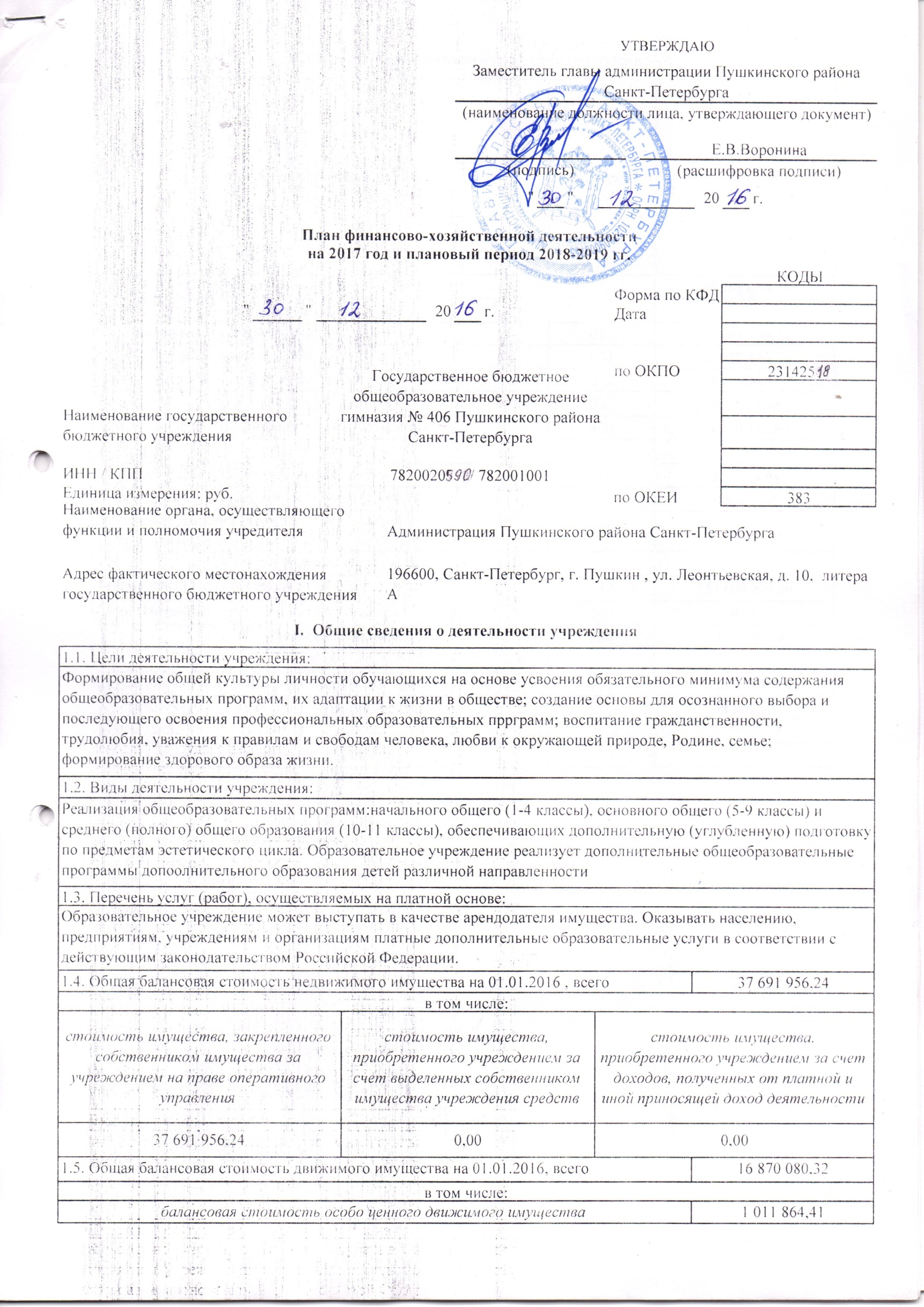 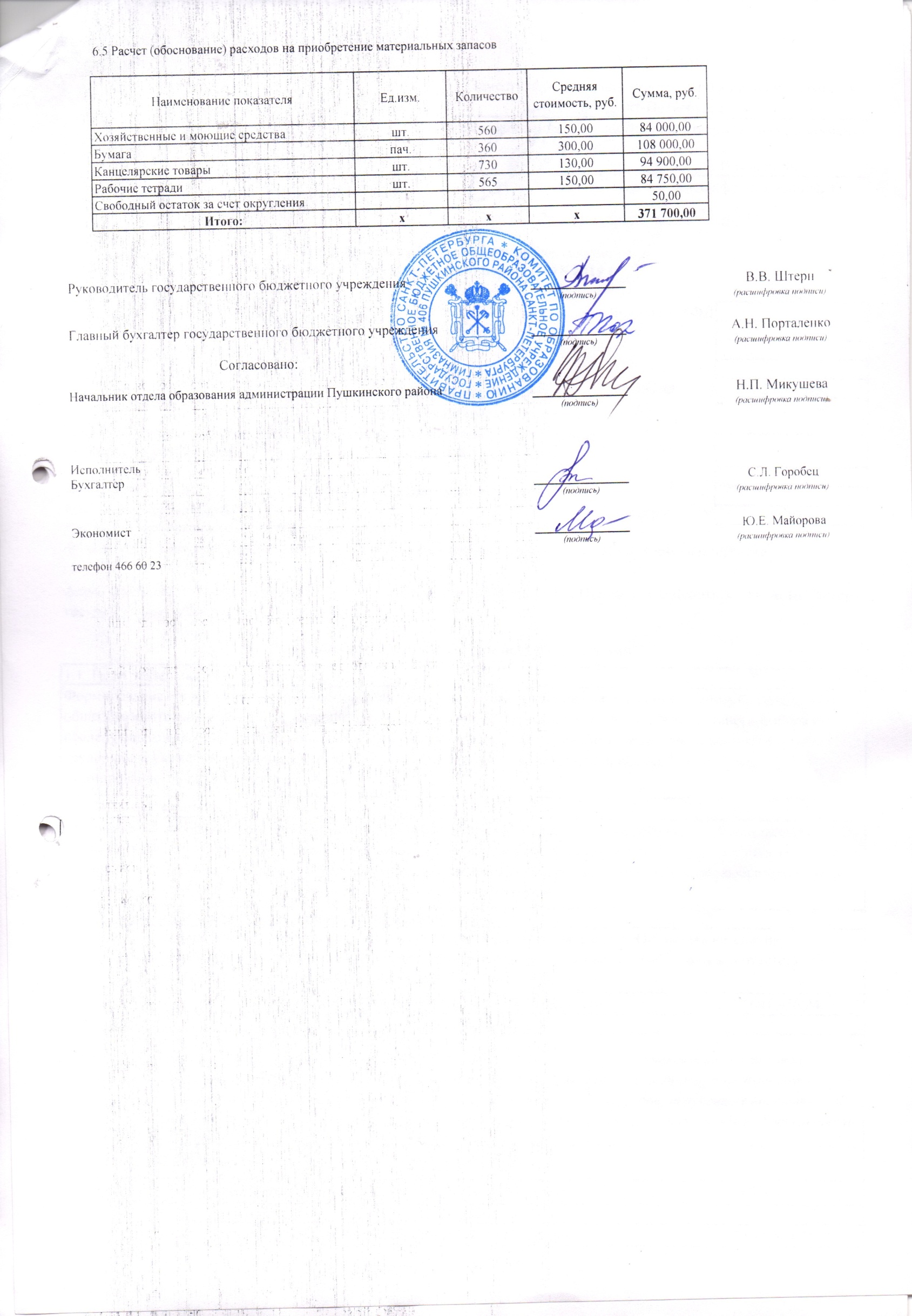 II. Показатели финансового состояния учрежденияII. Показатели финансового состояния учрежденияII. Показатели финансового состояния учрежденияНаименование показателяКод строкиВсегоНаименование показателяКод строкиВсегоI. Нефинансовые активы, всего:15027 881 050,97из них:недвижимое имущество учреждения, всего01137 691 956,24      в том числе остаточная стоимость03129 927 546,21особо ценное движимое имущество учреждения, всего012961 986,41      в том числе остаточная стоимость032944 228,00II. Финансовые активы, всего40024 360 143,65из них:денежные средства учреждения, всего170247 774,94в том числе: денежные средства учреждения на счетах171389 433,65Денежные средства учреждения, размещенные на дезозиты в кредитной организации1790,00иные финансовые инструментыдебиторская задолженность по доходам230253 690 900,00дебиторская задолженность по выданным авансам2600,00III. Обязательства, всего6003 190 340,98из них:кредиторская задолженность по принятым обязательствам4902 117 653,55кредиторская задолженность по платежам в бюджеты51054 002,25в том числе:Просроченная кредиторская задолженность0,00Показатели по поступлениям и выплатам учреждения на 2017 годПоказатели по поступлениям и выплатам учреждения на 2017 годПоказатели по поступлениям и выплатам учреждения на 2017 годПоказатели по поступлениям и выплатам учреждения на 2017 годПоказатели по поступлениям и выплатам учреждения на 2017 годПоказатели по поступлениям и выплатам учреждения на 2017 годПоказатели по поступлениям и выплатам учреждения на 2017 годПоказатели по поступлениям и выплатам учреждения на 2017 годНаименование показателяКод строкиКод вида расходовКБ КОСГУ Объем финансового обеспечения, руб.Объем финансового обеспечения, руб.Объем финансового обеспечения, руб.Объем финансового обеспечения, руб.Наименование показателяКод строкиКод вида расходовКБ КОСГУ всегов том числе:в том числе:в том числе:Наименование показателяКод строкиКод вида расходовКБ КОСГУ всегосубсидии на финансовое обеспечение выполнения государственного задания из федерального бюджета, бюджета субъекта РФ (местного бюджета)субсидии на иные целипоступления от оказания услуг (выполнения работ) на платной основе и от иной приносящей доход деятельностиНаименование показателяКод строкиКод вида расходовКБ КОСГУ всегосубсидии на финансовое обеспечение выполнения государственного задания из федерального бюджета, бюджета субъекта РФ (местного бюджета)субсидии на иные целипоступления от оказания услуг (выполнения работ) на платной основе и от иной приносящей доход деятельности1234569Поступления от доходов, всего:10093 519 270,3888 074 600,004 263 570,381 181 100,00в том числе:доходы от собственности11017020,00доходы от оказания услуг, работ120в том числе:субсидии на выполнение государственного задания110088 074 600,0088 074 600,00родительная плата15010,00платные услуги15001 181 100,001 181 100,00доходы от штрафов, пеней, иных сумм принудительного изъятия13017030,00иные субсидии, предоставленные из бюджета15012004 263 570,384 263 570,38прочие доходы16016000,00Выплаты по расходам, всего:20093 519 270,3888 074 600,004 263 570,381 181 100,00в том числе на: выплаты персоналу всего:21082 709 300,0082 201 000,000,00508 300,00из них:0,00заработная плата21111121163 914 700,0063 523 700,00391 000,00прочие выплаты1122121 400,001 400,00начисления на выплаты по оплате труда11921318 793 200,0018 675 900,00117 300,00социальные и иные выплаты населению, всего2203212624 263 570,380,004 263 570,38прочие работы, услуги244226393 000,00393 000,00прочие расходы (кроме расходов на закупку товаров, работ, услуг)2508522900,00расходы на закупку товаров, работ, услуг, всего260X6 153 400,005 873 600,000,00279 800,00услуги связи24422174 600,0071 900,002 700,00коммунальные услуги2442233 782 700,003 765 600,0017 100,00работы, услуги по содержанию имущества2442251 306 000,001 306 000,00работы, услуги по содержанию имущества (капитальынй ремонт)2432250,000,00прочие работы, услуги244226498 500,00328 500,00170 000,00прочие работы, услуги (капитальный ремонт)2432260,000,00прочие расходы 24429029 900,0029 900,00увеличение стоимости основных средств24431090 000,0090 000,00увеличение стоимости материальных запасов244340371 700,00371 700,00Поступление финансовых активов, всего:300X0,000,00из них:3100,000,00увеличение остатков средств3100,000,00прочие поступления3200,000,00Выбытие финансовых активов, всего4000,000,00Из них:4100,000,00уменьшение остатков средств4100,000,00прочие выбытия4200,000,00Остаток средств на начало года500X0,000,00Остаток средств на конец года600X0,000,00Показатели по поступлениям и выплатам учреждения на 2018 годПоказатели по поступлениям и выплатам учреждения на 2018 годПоказатели по поступлениям и выплатам учреждения на 2018 годПоказатели по поступлениям и выплатам учреждения на 2018 годПоказатели по поступлениям и выплатам учреждения на 2018 годПоказатели по поступлениям и выплатам учреждения на 2018 годПоказатели по поступлениям и выплатам учреждения на 2018 годПоказатели по поступлениям и выплатам учреждения на 2018 годНаименование показателяКод строкиКод вида расходовКБ КОСГУОбъем финансового обеспечения, руб.Объем финансового обеспечения, руб.Объем финансового обеспечения, руб.Объем финансового обеспечения, руб.Наименование показателяКод строкиКод вида расходовКБ КОСГУвсегов том числе:в том числе:в том числе:Наименование показателяКод строкиКод вида расходовКБ КОСГУвсегосубсидии на финансовое обеспечение выполнения государственного задания из федерального бюджета, бюджета субъекта РФ (местного бюджета)субсидии на иные целипоступления от оказания услуг (выполнения работ) на платной основе и от иной приносящей доход деятельностиНаименование показателяКод строкиКод вида расходовКБ КОСГУвсегосубсидии на финансовое обеспечение выполнения государственного задания из федерального бюджета, бюджета субъекта РФ (местного бюджета)субсидии на иные целипоступления от оказания услуг (выполнения работ) на платной основе и от иной приносящей доход деятельности1234569Поступления от доходов, всего:10094 768 800,0093 587 700,000,001 181 100,00в том числе:доходы от собственности11017020,00доходы от оказания услуг, работ120в том числе:субсидии на выполнение государственного задания110093 587 700,0093 587 700,00родительная плата15010,00платные услуги1500788 100,00788 100,00доходы от штрафов, пеней, иных сумм принудительного изъятия13017030,00иные субсидии, предоставленные из бюджета15012000,00прочие доходы1601600393 000,00393 000,00Выплаты по расходам, всего:20094 768 800,0093 587 700,000,001 181 100,00в том числе на: выплаты персоналу всего:21088 018 300,0087 510 000,000,00508 300,00из них:0,00заработная плата21111121167 966 400,0067 575 400,00391 000,00прочие выплаты1122120,00начисления на выплаты по оплате труда11921320 051 900,0019 934 600,00117 300,00социальные и иные выплаты населению, всего2203212620,000,00прочие работы, услуги244226393 000,00393 000,00прочие расходы (кроме расходов на закупку товаров, работ, услуг)2508522900,00расходы на закупку товаров, работ, услуг, всего260X6 357 500,006 077 700,000,00279 800,00услуги связи24422174 600,0071 900,002 700,00коммунальные услуги2442233 982 500,003 965 400,0017 100,00работы, услуги по содержанию имущества2442251 299 100,001 299 100,00работы, услуги по содержанию имущества (капитальынй ремонт)2432250,000,00прочие работы, услуги244226498 400,00328 400,00170 000,00прочие работы, услуги (капитальный ремонт)2432260,000,00прочие расходы 24429030 000,0030 000,00увеличение стоимости основных средств24431090 000,0090 000,00увеличение стоимости материальных запасов244340382 900,00382 900,00Поступление финансовых активов, всего:300X0,000,00из них:3100,000,00увеличение остатков средств3100,000,00прочие поступления3200,000,00Выбытие финансовых активов, всего4000,000,00Из них:4100,000,00уменьшение остатков средств4100,000,00прочие выбытия4200,000,00Остаток средств на начало года500X0,000,00Остаток средств на конец года600X0,000,00Показатели по поступлениям и выплатам учреждения на 2019 годПоказатели по поступлениям и выплатам учреждения на 2019 годПоказатели по поступлениям и выплатам учреждения на 2019 годПоказатели по поступлениям и выплатам учреждения на 2019 годПоказатели по поступлениям и выплатам учреждения на 2019 годПоказатели по поступлениям и выплатам учреждения на 2019 годПоказатели по поступлениям и выплатам учреждения на 2019 годПоказатели по поступлениям и выплатам учреждения на 2019 годНаименование показателяКод строкиКод вида расходовКБ КОСГУОбъем финансового обеспечения, руб.Объем финансового обеспечения, руб.Объем финансового обеспечения, руб.Объем финансового обеспечения, руб.Наименование показателяКод строкиКод вида расходовКБ КОСГУвсегов том числе:в том числе:в том числе:Наименование показателяКод строкиКод вида расходовКБ КОСГУвсегосубсидии на финансовое обеспечение выполнения государственного задания из федерального бюджета, бюджета субъекта РФ (местного бюджета)субсидии на иные целипоступления от оказания услуг (выполнения работ) на платной основе и от иной приносящей доход деятельностиНаименование показателяКод строкиКод вида расходовКБ КОСГУвсегосубсидии на финансовое обеспечение выполнения государственного задания из федерального бюджета, бюджета субъекта РФ (местного бюджета)субсидии на иные целипоступления от оказания услуг (выполнения работ) на платной основе и от иной приносящей доход деятельности1234569Поступления от доходов, всего:100101 984 800,00100 788 100,000,001 196 700,00в том числе:доходы от собственности11017020,00доходы от оказания услуг, работ120в том числе:субсидии на выполнение государственного задания1100100 788 100,00100 788 100,00родительная плата15010,00платные услуги1500803 700,00803 700,00доходы от штрафов, пеней, иных сумм принудительного изъятия13017030,00иные субсидии, предоставленные из бюджета15012000,00прочие доходы1601600393 000,00393 000,00Выплаты по расходам, всего:200101 984 800,00100 788 100,000,001 196 700,00в том числе на: выплаты персоналу всего:21095 050 500,0094 525 600,000,00524 900,00из них:0,00заработная плата21111121171 197 700,0070 805 700,00392 000,00прочие выплаты1122120,00начисления на выплаты по оплате труда11921323 852 800,0023 719 900,00132 900,00социальные и иные выплаты населению, всего2203212620,000,00прочие работы, услуги244226393 000,00393 000,00прочие расходы (кроме расходов на закупку товаров, работ, услуг)2508522900,00расходы на закупку товаров, работ, услуг, всего260X6 541 300,006 262 500,000,00278 800,00услуги связи24422173 600,0071 900,001 700,00коммунальные услуги2442234 178 500,004 161 400,0017 100,00работы, услуги по содержанию имущества2442251 299 100,001 299 100,00работы, услуги по содержанию имущества (капитальынй ремонт)2432250,000,00прочие работы, услуги244226498 400,00328 400,00170 000,00прочие работы, услуги (капитальный ремонт)2432260,000,00прочие расходы 24429030 000,0030 000,00увеличение стоимости основных средств24431090 000,0090 000,00увеличение стоимости материальных запасов244340371 700,00371 700,00Поступление финансовых активов, всего:300X0,000,00из них:3100,000,00увеличение остатков средств3100,000,00прочие поступления3200,000,00Выбытие финансовых активов, всего4000,000,00Из них:4100,000,00уменьшение остатков средств4100,000,00прочие выбытия4200,000,00Остаток средств на начало года500X0,000,00Остаток средств на конец года600X0,000,00Показатели выплат по расходам на закупку товаров, работ, услуг учрежденияПоказатели выплат по расходам на закупку товаров, работ, услуг учрежденияПоказатели выплат по расходам на закупку товаров, работ, услуг учрежденияПоказатели выплат по расходам на закупку товаров, работ, услуг учрежденияПоказатели выплат по расходам на закупку товаров, работ, услуг учрежденияПоказатели выплат по расходам на закупку товаров, работ, услуг учрежденияПоказатели выплат по расходам на закупку товаров, работ, услуг учрежденияПоказатели выплат по расходам на закупку товаров, работ, услуг учрежденияПоказатели выплат по расходам на закупку товаров, работ, услуг учрежденияна 2017 годна 2017 годна 2017 годна 2017 годна 2017 годна 2017 годна 2017 годна 2017 годна 2017 годНаименование показателяКод строкиГод начала закупкиСумма выплат по расходам на закупку товаров, работ и услуг, руб.Сумма выплат по расходам на закупку товаров, работ и услуг, руб.Сумма выплат по расходам на закупку товаров, работ и услуг, руб.Сумма выплат по расходам на закупку товаров, работ и услуг, руб.Сумма выплат по расходам на закупку товаров, работ и услуг, руб.Сумма выплат по расходам на закупку товаров, работ и услуг, руб.Наименование показателяКод строкиГод начала закупкивсего на закупкивсего на закупкивсего на закупкив том числе:в том числе:в том числе:Наименование показателяКод строкиГод начала закупкивсего на закупкивсего на закупкивсего на закупкив соответствии с Федеральным законом от 5 апреля 2013 г. N 44-ФЗ "О контрактной системе в сфере закупок товаров, работ, услуг для обеспечения государственных и муниципальных нужд"в соответствии с Федеральным законом от 5 апреля 2013 г. N 44-ФЗ "О контрактной системе в сфере закупок товаров, работ, услуг для обеспечения государственных и муниципальных нужд"в соответствии с Федеральным законом от 5 апреля 2013 г. N 44-ФЗ "О контрактной системе в сфере закупок товаров, работ, услуг для обеспечения государственных и муниципальных нужд"Наименование показателяКод строкиГод начала закупкина 2017 г. очередной финансовый годна 2018 г. 1-ый год планового периодана 2019 г. 2-ой год планового периодана 2017 г. очередной финансовый годна 2018 г. 1-ый год планового периодана 2019 г. 2-ой год планового периода123456789Выплаты по расходам на закупку товаров, работ, услуг всего:0001X6153400,006357500,006541300,006153400,006357500,006541300,00в том числе: на оплату контрактов заключенных до начала очередного финансового года:1001X4684200,390,000,004684200,390,000,00на закупку товаров работ, услуг по году начала закупки:20011469199,616357500,006541300,001469199,616357500,006541300,00Сведения о средствах, поступающихСведения о средствах, поступающихСведения о средствах, поступающихво временное распоряжение учреждения (подразделения)во временное распоряжение учреждения (подразделения)во временное распоряжение учреждения (подразделения)на 2017 г.на 2017 г.на 2017 г.(очередной финансовый год)(очередной финансовый год)(очередной финансовый год)Наименование показателяКод строкиСумма, руб.123Остаток средств на начало года01055120279,35Остаток средств на конец года02029604085,59Поступление03025516193,79Выбытие0400,0Справочная информацияСправочная информацияСправочная информацияНаименование показателяКод строкиСумма (тыс. руб.)123Объем публичных обязательств, всего:0104684,2Объем бюджетных инвестиций (в части переданных полномочий государственного (муниципального) заказчика в соответствии с Бюджетным кодексом Российской Федерации), всего:02088074,6Объем средств, поступивших во временное распоряжение, всего:03084,0Расчеты (обоснования) к ПФХД государственного (муниципального) учрежденияРасчеты (обоснования) к ПФХД государственного (муниципального) учрежденияРасчеты (обоснования) к ПФХД государственного (муниципального) учрежденияРасчеты (обоснования) к ПФХД государственного (муниципального) учрежденияРасчеты (обоснования) к ПФХД государственного (муниципального) учрежденияРасчеты (обоснования) к ПФХД государственного (муниципального) учрежденияРасчеты (обоснования) к ПФХД государственного (муниципального) учрежденияРасчеты (обоснования) к ПФХД государственного (муниципального) учрежденияРасчеты (обоснования) к ПФХД государственного (муниципального) учрежденияКод видов расходов 611Целевая статья 0220020030 "Субсидии бюджетным учреждениям - общеобразовательным школам на финансовое обеспечение выполнения государственного задания"Целевая статья 0220020030 "Субсидии бюджетным учреждениям - общеобразовательным школам на финансовое обеспечение выполнения государственного задания"Целевая статья 0220020030 "Субсидии бюджетным учреждениям - общеобразовательным школам на финансовое обеспечение выполнения государственного задания"Целевая статья 0220020030 "Субсидии бюджетным учреждениям - общеобразовательным школам на финансовое обеспечение выполнения государственного задания"Целевая статья 0220020030 "Субсидии бюджетным учреждениям - общеобразовательным школам на финансовое обеспечение выполнения государственного задания"Целевая статья 0220020030 "Субсидии бюджетным учреждениям - общеобразовательным школам на финансовое обеспечение выполнения государственного задания"Целевая статья 0220020030 "Субсидии бюджетным учреждениям - общеобразовательным школам на финансовое обеспечение выполнения государственного задания"Целевая статья 0220020030 "Субсидии бюджетным учреждениям - общеобразовательным школам на финансовое обеспечение выполнения государственного задания"Целевая статья 0220020030 "Субсидии бюджетным учреждениям - общеобразовательным школам на финансовое обеспечение выполнения государственного задания"Должность, группа должностейУстановленная численность, единицСреднемесячный размер оплаты труда на одного работника, руб.Среднемесячный размер оплаты труда на одного работника, руб.Среднемесячный размер оплаты труда на одного работника, руб.Среднемесячный размер оплаты труда на одного работника, руб.Ежемесячная надбавка к должностному окладу, %Районный коэф фициентФонд оплаты труда в год, руб. (гр. 3 x гр. 4 x (1 + гр. 8 / 100) x гр. 9 x 12)Должность, группа должностейУстановленная численность, единицвсегов том числе:в том числе:в том числе:Ежемесячная надбавка к должностному окладу, %Районный коэф фициентФонд оплаты труда в год, руб. (гр. 3 x гр. 4 x (1 + гр. 8 / 100) x гр. 9 x 12)Должность, группа должностейУстановленная численность, единицвсегопо должностному окладупо выплатам компенсационного характерапо выплатам стимулирующего характераЕжемесячная надбавка к должностному окладу, %Районный коэф фициентФонд оплаты труда в год, руб. (гр. 3 x гр. 4 x (1 + гр. 8 / 100) x гр. 9 x 12)123456789АУП12,506 253 502,30Директор1,0074 751,8649 834,5724 917,290,50897 022,26Заместитель  директора по УВР6,0043 209,7437 573,695 636,050,153 111 101,53Заместитель  директора по ВР1,0043 664,5937969,215 695,380,15523 975,10Заместитель  директора по АХР1,0032 602,8928 350,344 252,550,15391 234,64Главный бухгалтер1,0038 206,5133 223,054 983,460,15458 478,09Заведующий хозяйством0,5026 805,2023 308,873 496,330,15160 831,20Заведующий библиотекой1,0029 677,6829 267,93409,750,01356 132,11Заведующий музеем1,0029 560,6129 267,94292,680,01354 727,37Специалисты106,190,0046 438 026,30в т.ч. Педагогические ставки по учебному плану79,940,00Учитель79,940,0037 402 751,19Учитель (начальная школа)17,3339 559,3738 037,861 521,510,048 226 767,50Учитель (основная школа)39,5038 303,7336 830,511 473,220,0418 155 968,21Учитель (средняя школа)14,8340 358,3838 806,131 552,250,047 182 176,45Учитель (внеурочная деятел.)7,2837 994,7836 533,441 461,340,043 319 223,77Преподаватель-организатор ОБЖ1,0043 217,9441 555,711 662,230,04518 615,26Воспитатель ГПД, консультации6,0031 708,1330 488,591 219,540,042 282 985,62Прочие педагогические  работники12,500,004 427 956,04Педагог-организатор2,0034 716,5133 381,261 335,250,04833 196,25Концертмейстер1,0033 893,8432 590,231 303,610,04406 726,07Социальный педагог1,0028 135,1827 053,061 082,120,04337 622,19Педагог-психолог1,5022 597,9721 728,82869,150,04406 763,51Методист6,0029 381,9928 251,911 130,080,042 115 503,02Инструктор по физкультуре1,0027 345,4226 293,671 051,750,04328 145,00Специалисты по общеотраслевым должностям7,752 324 333,45Документовед0,7529 241,0428 951,52289,520,01263 169,32Лаборант2,0019 054,6118 865,95188,660,01457 310,63Администратор1,0022 233,8422 013,70220,140,01266 806,04Библиотекарь0,5023 968,0623 730,75237,310,01143 808,35Бухгалтер1,2527 960,9227 684,08276,840,01419 413,81Экономист1,2528 451,1828 169,49281,690,01426 767,77Аналитик1,0028 921,4628 635,11286,350,01347 057,53Рабочие26,000,004 312 961,05Гардеробщик2,0013 639,1713 504,13135,040,01327 340,06Уборщик служебных помещений 14,7513 639,1713 504,13135,040,012 414 132,96Уборщик территории3,0014 598,1714 453,64144,540,01525 534,24Рабочий КОРЗ3,2513 639,1713 504,13135,040,01531 927,60Вахтер3,0014 278,5114 137,13141,370,01514 026,19ИТОГО в год :144,690,0057 004 489,65АУП0,000,00Руководитель структурного подразделения ОДОД1,0036 826,9635 754,331 072,630,03441 923,52Специалисты17,640,000,00в т.ч. Педагогические ставки по учебному плану0,00Педагог доп образования12,8928 052,3227 774,57277,750,014 339 132,19Прочие педагогические  работники0,001 738 154,56Концертмейстер2,0029 720,3929 426,13294,260,01713 289,39Педагог-организатор2,2531 442,5431 131,23311,310,01848 948,64Старший методист0,5029 319,4229 029,13290,290,01175 916,53ИТОГО в год по ОДОД:18,640,006 519 210,27ВСЕГО ФОТ В ГОД163,330,0063 523 700,00           1.2 Расчеты (обоснования) выплат персоналу по уходу за ребенком           1.2 Расчеты (обоснования) выплат персоналу по уходу за ребенком           1.2 Расчеты (обоснования) выплат персоналу по уходу за ребенком           1.2 Расчеты (обоснования) выплат персоналу по уходу за ребенком           1.2 Расчеты (обоснования) выплат персоналу по уходу за ребенком           1.2 Расчеты (обоснования) выплат персоналу по уходу за ребенком           1.2 Расчеты (обоснования) выплат персоналу по уходу за ребенком           1.2 Расчеты (обоснования) выплат персоналу по уходу за ребенком           1.2 Расчеты (обоснования) выплат персоналу по уходу за ребенком           1.2 Расчеты (обоснования) выплат персоналу по уходу за ребенком           1.2 Расчеты (обоснования) выплат персоналу по уходу за ребенком           1.2 Расчеты (обоснования) выплат персоналу по уходу за ребенком           1.2 Расчеты (обоснования) выплат персоналу по уходу за ребенком           1.2 Расчеты (обоснования) выплат персоналу по уходу за ребенком           1.2 Расчеты (обоснования) выплат персоналу по уходу за ребенком           1.2 Расчеты (обоснования) выплат персоналу по уходу за ребенком           1.2 Расчеты (обоснования) выплат персоналу по уходу за ребенком           1.2 Расчеты (обоснования) выплат персоналу по уходу за ребенком           1.2 Расчеты (обоснования) выплат персоналу по уходу за ребенком           1.2 Расчеты (обоснования) выплат персоналу по уходу за ребенком           1.2 Расчеты (обоснования) выплат персоналу по уходу за ребенком           1.2 Расчеты (обоснования) выплат персоналу по уходу за ребенком           1.2 Расчеты (обоснования) выплат персоналу по уходу за ребенком           1.2 Расчеты (обоснования) выплат персоналу по уходу за ребенком           1.2 Расчеты (обоснования) выплат персоналу по уходу за ребенком           1.2 Расчеты (обоснования) выплат персоналу по уходу за ребенком           1.2 Расчеты (обоснования) выплат персоналу по уходу за ребенком           1.2 Расчеты (обоснования) выплат персоналу по уходу за ребенком           1.2 Расчеты (обоснования) выплат персоналу по уходу за ребенком           1.2 Расчеты (обоснования) выплат персоналу по уходу за ребенком           1.2 Расчеты (обоснования) выплат персоналу по уходу за ребенком           1.2 Расчеты (обоснования) выплат персоналу по уходу за ребенком           1.2 Расчеты (обоснования) выплат персоналу по уходу за ребенком           1.2 Расчеты (обоснования) выплат персоналу по уходу за ребенком           1.2 Расчеты (обоснования) выплат персоналу по уходу за ребенком           1.2 Расчеты (обоснования) выплат персоналу по уходу за ребенком           1.2 Расчеты (обоснования) выплат персоналу по уходу за ребенком           1.2 Расчеты (обоснования) выплат персоналу по уходу за ребенком           1.2 Расчеты (обоснования) выплат персоналу по уходу за ребенком           1.2 Расчеты (обоснования) выплат персоналу по уходу за ребенком           1.2 Расчеты (обоснования) выплат персоналу по уходу за ребенком           1.2 Расчеты (обоснования) выплат персоналу по уходу за ребенком           1.2 Расчеты (обоснования) выплат персоналу по уходу за ребенком           1.2 Расчеты (обоснования) выплат персоналу по уходу за ребенком           1.2 Расчеты (обоснования) выплат персоналу по уходу за ребенком           1.2 Расчеты (обоснования) выплат персоналу по уходу за ребенком           1.2 Расчеты (обоснования) выплат персоналу по уходу за ребенком           1.2 Расчеты (обоснования) выплат персоналу по уходу за ребенком           1.2 Расчеты (обоснования) выплат персоналу по уходу за ребенком           1.2 Расчеты (обоснования) выплат персоналу по уходу за ребенком           1.2 Расчеты (обоснования) выплат персоналу по уходу за ребенком           1.2 Расчеты (обоснования) выплат персоналу по уходу за ребенком           1.2 Расчеты (обоснования) выплат персоналу по уходу за ребенком           1.2 Расчеты (обоснования) выплат персоналу по уходу за ребенком           1.2 Расчеты (обоснования) выплат персоналу по уходу за ребенком           1.2 Расчеты (обоснования) выплат персоналу по уходу за ребенком           1.2 Расчеты (обоснования) выплат персоналу по уходу за ребенком           1.2 Расчеты (обоснования) выплат персоналу по уходу за ребенкомНаименование расходовНаименование расходовНаименование расходовНаименование расходовНаименование расходовНаименование расходовНаименование расходовНаименование расходовНаименование расходовНаименование расходовНаименование расходовНаименование расходовНаименование расходовНаименование расходовНаименование расходовНаименование расходовНаименование расходовНаименование расходовНаименование расходовЧисленность работников, получающих пособиеЧисленность работников, получающих пособиеЧисленность работников, получающих пособиеЧисленность работников, получающих пособиеЧисленность работников, получающих пособиеЧисленность работников, получающих пособиеЧисленность работников, получающих пособиеЧисленность работников, получающих пособиеЧисленность работников, получающих пособиеКоличество выплат в год на одного работникаКоличество выплат в год на одного работникаКоличество выплат в год на одного работникаКоличество выплат в год на одного работникаРазмер выплаты (пособия) в месяц, руб.Размер выплаты (пособия) в месяц, руб.Размер выплаты (пособия) в месяц, руб.Размер выплаты (пособия) в месяц, руб.Размер выплаты (пособия) в месяц, руб.Размер выплаты (пособия) в месяц, руб.Размер выплаты (пособия) в месяц, руб.Размер выплаты (пособия) в месяц, руб.Сумма, руб. (гр. 3 x гр. 4 x гр. 5)Сумма, руб. (гр. 3 x гр. 4 x гр. 5)Сумма, руб. (гр. 3 x гр. 4 x гр. 5)Сумма, руб. (гр. 3 x гр. 4 x гр. 5)Сумма, руб. (гр. 3 x гр. 4 x гр. 5)Сумма, руб. (гр. 3 x гр. 4 x гр. 5)Сумма, руб. (гр. 3 x гр. 4 x гр. 5)Сумма, руб. (гр. 3 x гр. 4 x гр. 5)Сумма, руб. (гр. 3 x гр. 4 x гр. 5)Сумма, руб. (гр. 3 x гр. 4 x гр. 5)Сумма, руб. (гр. 3 x гр. 4 x гр. 5)Сумма, руб. (гр. 3 x гр. 4 x гр. 5)Сумма, руб. (гр. 3 x гр. 4 x гр. 5)Сумма, руб. (гр. 3 x гр. 4 x гр. 5)Сумма, руб. (гр. 3 x гр. 4 x гр. 5)Сумма, руб. (гр. 3 x гр. 4 x гр. 5)11111111111111111112222222223333444444445555555555555555Выплата в размере 50 руб. в период нахожд. в отпуске по уходу за ребенком до достижения им возраста трех летВыплата в размере 50 руб. в период нахожд. в отпуске по уходу за ребенком до достижения им возраста трех летВыплата в размере 50 руб. в период нахожд. в отпуске по уходу за ребенком до достижения им возраста трех летВыплата в размере 50 руб. в период нахожд. в отпуске по уходу за ребенком до достижения им возраста трех летВыплата в размере 50 руб. в период нахожд. в отпуске по уходу за ребенком до достижения им возраста трех летВыплата в размере 50 руб. в период нахожд. в отпуске по уходу за ребенком до достижения им возраста трех летВыплата в размере 50 руб. в период нахожд. в отпуске по уходу за ребенком до достижения им возраста трех летВыплата в размере 50 руб. в период нахожд. в отпуске по уходу за ребенком до достижения им возраста трех летВыплата в размере 50 руб. в период нахожд. в отпуске по уходу за ребенком до достижения им возраста трех летВыплата в размере 50 руб. в период нахожд. в отпуске по уходу за ребенком до достижения им возраста трех летВыплата в размере 50 руб. в период нахожд. в отпуске по уходу за ребенком до достижения им возраста трех летВыплата в размере 50 руб. в период нахожд. в отпуске по уходу за ребенком до достижения им возраста трех летВыплата в размере 50 руб. в период нахожд. в отпуске по уходу за ребенком до достижения им возраста трех летВыплата в размере 50 руб. в период нахожд. в отпуске по уходу за ребенком до достижения им возраста трех летВыплата в размере 50 руб. в период нахожд. в отпуске по уходу за ребенком до достижения им возраста трех летВыплата в размере 50 руб. в период нахожд. в отпуске по уходу за ребенком до достижения им возраста трех летВыплата в размере 50 руб. в период нахожд. в отпуске по уходу за ребенком до достижения им возраста трех летВыплата в размере 50 руб. в период нахожд. в отпуске по уходу за ребенком до достижения им возраста трех летВыплата в размере 50 руб. в период нахожд. в отпуске по уходу за ребенком до достижения им возраста трех лет2222222221212121250,0050,0050,0050,0050,0050,0050,0050,001200,001200,001200,001200,001200,001200,001200,001200,001200,001200,001200,001200,001200,001200,001200,001200,00Выплата в размере 50 руб. в период нахожд. в отпуске по уходу за ребенком до достижения им возраста трех летВыплата в размере 50 руб. в период нахожд. в отпуске по уходу за ребенком до достижения им возраста трех летВыплата в размере 50 руб. в период нахожд. в отпуске по уходу за ребенком до достижения им возраста трех летВыплата в размере 50 руб. в период нахожд. в отпуске по уходу за ребенком до достижения им возраста трех летВыплата в размере 50 руб. в период нахожд. в отпуске по уходу за ребенком до достижения им возраста трех летВыплата в размере 50 руб. в период нахожд. в отпуске по уходу за ребенком до достижения им возраста трех летВыплата в размере 50 руб. в период нахожд. в отпуске по уходу за ребенком до достижения им возраста трех летВыплата в размере 50 руб. в период нахожд. в отпуске по уходу за ребенком до достижения им возраста трех летВыплата в размере 50 руб. в период нахожд. в отпуске по уходу за ребенком до достижения им возраста трех летВыплата в размере 50 руб. в период нахожд. в отпуске по уходу за ребенком до достижения им возраста трех летВыплата в размере 50 руб. в период нахожд. в отпуске по уходу за ребенком до достижения им возраста трех летВыплата в размере 50 руб. в период нахожд. в отпуске по уходу за ребенком до достижения им возраста трех летВыплата в размере 50 руб. в период нахожд. в отпуске по уходу за ребенком до достижения им возраста трех летВыплата в размере 50 руб. в период нахожд. в отпуске по уходу за ребенком до достижения им возраста трех летВыплата в размере 50 руб. в период нахожд. в отпуске по уходу за ребенком до достижения им возраста трех летВыплата в размере 50 руб. в период нахожд. в отпуске по уходу за ребенком до достижения им возраста трех летВыплата в размере 50 руб. в период нахожд. в отпуске по уходу за ребенком до достижения им возраста трех летВыплата в размере 50 руб. в период нахожд. в отпуске по уходу за ребенком до достижения им возраста трех летВыплата в размере 50 руб. в период нахожд. в отпуске по уходу за ребенком до достижения им возраста трех лет111111111444450,0050,0050,0050,0050,0050,0050,0050,00200,00200,00200,00200,00200,00200,00200,00200,00200,00200,00200,00200,00200,00200,00200,00200,00Итого:Итого:Итого:Итого:Итого:Итого:Итого:Итого:Итого:Итого:Итого:Итого:Итого:Итого:Итого:Итого:Итого:Итого:Итого:xxxxxxxxxxxxxxxxxxxxx1400,001400,001400,001400,001400,001400,001400,001400,001400,001400,001400,001400,001400,001400,001400,001400,00       1.4. Расчеты (обоснования) страховых взносов на обязательное страхование в Пенсионный фонд Российской Федерации, в Фонд социального страхования Российской Федерации, в Федеральный фонд обязательного медицинского страхования       1.4. Расчеты (обоснования) страховых взносов на обязательное страхование в Пенсионный фонд Российской Федерации, в Фонд социального страхования Российской Федерации, в Федеральный фонд обязательного медицинского страхования       1.4. Расчеты (обоснования) страховых взносов на обязательное страхование в Пенсионный фонд Российской Федерации, в Фонд социального страхования Российской Федерации, в Федеральный фонд обязательного медицинского страхования       1.4. Расчеты (обоснования) страховых взносов на обязательное страхование в Пенсионный фонд Российской Федерации, в Фонд социального страхования Российской Федерации, в Федеральный фонд обязательного медицинского страхования       1.4. Расчеты (обоснования) страховых взносов на обязательное страхование в Пенсионный фонд Российской Федерации, в Фонд социального страхования Российской Федерации, в Федеральный фонд обязательного медицинского страхования       1.4. Расчеты (обоснования) страховых взносов на обязательное страхование в Пенсионный фонд Российской Федерации, в Фонд социального страхования Российской Федерации, в Федеральный фонд обязательного медицинского страхования       1.4. Расчеты (обоснования) страховых взносов на обязательное страхование в Пенсионный фонд Российской Федерации, в Фонд социального страхования Российской Федерации, в Федеральный фонд обязательного медицинского страхования       1.4. Расчеты (обоснования) страховых взносов на обязательное страхование в Пенсионный фонд Российской Федерации, в Фонд социального страхования Российской Федерации, в Федеральный фонд обязательного медицинского страхования       1.4. Расчеты (обоснования) страховых взносов на обязательное страхование в Пенсионный фонд Российской Федерации, в Фонд социального страхования Российской Федерации, в Федеральный фонд обязательного медицинского страхования       1.4. Расчеты (обоснования) страховых взносов на обязательное страхование в Пенсионный фонд Российской Федерации, в Фонд социального страхования Российской Федерации, в Федеральный фонд обязательного медицинского страхования       1.4. Расчеты (обоснования) страховых взносов на обязательное страхование в Пенсионный фонд Российской Федерации, в Фонд социального страхования Российской Федерации, в Федеральный фонд обязательного медицинского страхования       1.4. Расчеты (обоснования) страховых взносов на обязательное страхование в Пенсионный фонд Российской Федерации, в Фонд социального страхования Российской Федерации, в Федеральный фонд обязательного медицинского страхования       1.4. Расчеты (обоснования) страховых взносов на обязательное страхование в Пенсионный фонд Российской Федерации, в Фонд социального страхования Российской Федерации, в Федеральный фонд обязательного медицинского страхования       1.4. Расчеты (обоснования) страховых взносов на обязательное страхование в Пенсионный фонд Российской Федерации, в Фонд социального страхования Российской Федерации, в Федеральный фонд обязательного медицинского страхования       1.4. Расчеты (обоснования) страховых взносов на обязательное страхование в Пенсионный фонд Российской Федерации, в Фонд социального страхования Российской Федерации, в Федеральный фонд обязательного медицинского страхования       1.4. Расчеты (обоснования) страховых взносов на обязательное страхование в Пенсионный фонд Российской Федерации, в Фонд социального страхования Российской Федерации, в Федеральный фонд обязательного медицинского страхования       1.4. Расчеты (обоснования) страховых взносов на обязательное страхование в Пенсионный фонд Российской Федерации, в Фонд социального страхования Российской Федерации, в Федеральный фонд обязательного медицинского страхования       1.4. Расчеты (обоснования) страховых взносов на обязательное страхование в Пенсионный фонд Российской Федерации, в Фонд социального страхования Российской Федерации, в Федеральный фонд обязательного медицинского страхования       1.4. Расчеты (обоснования) страховых взносов на обязательное страхование в Пенсионный фонд Российской Федерации, в Фонд социального страхования Российской Федерации, в Федеральный фонд обязательного медицинского страхования       1.4. Расчеты (обоснования) страховых взносов на обязательное страхование в Пенсионный фонд Российской Федерации, в Фонд социального страхования Российской Федерации, в Федеральный фонд обязательного медицинского страхования       1.4. Расчеты (обоснования) страховых взносов на обязательное страхование в Пенсионный фонд Российской Федерации, в Фонд социального страхования Российской Федерации, в Федеральный фонд обязательного медицинского страхования       1.4. Расчеты (обоснования) страховых взносов на обязательное страхование в Пенсионный фонд Российской Федерации, в Фонд социального страхования Российской Федерации, в Федеральный фонд обязательного медицинского страхования       1.4. Расчеты (обоснования) страховых взносов на обязательное страхование в Пенсионный фонд Российской Федерации, в Фонд социального страхования Российской Федерации, в Федеральный фонд обязательного медицинского страхования       1.4. Расчеты (обоснования) страховых взносов на обязательное страхование в Пенсионный фонд Российской Федерации, в Фонд социального страхования Российской Федерации, в Федеральный фонд обязательного медицинского страхования       1.4. Расчеты (обоснования) страховых взносов на обязательное страхование в Пенсионный фонд Российской Федерации, в Фонд социального страхования Российской Федерации, в Федеральный фонд обязательного медицинского страхования       1.4. Расчеты (обоснования) страховых взносов на обязательное страхование в Пенсионный фонд Российской Федерации, в Фонд социального страхования Российской Федерации, в Федеральный фонд обязательного медицинского страхования       1.4. Расчеты (обоснования) страховых взносов на обязательное страхование в Пенсионный фонд Российской Федерации, в Фонд социального страхования Российской Федерации, в Федеральный фонд обязательного медицинского страхования       1.4. Расчеты (обоснования) страховых взносов на обязательное страхование в Пенсионный фонд Российской Федерации, в Фонд социального страхования Российской Федерации, в Федеральный фонд обязательного медицинского страхования       1.4. Расчеты (обоснования) страховых взносов на обязательное страхование в Пенсионный фонд Российской Федерации, в Фонд социального страхования Российской Федерации, в Федеральный фонд обязательного медицинского страхования       1.4. Расчеты (обоснования) страховых взносов на обязательное страхование в Пенсионный фонд Российской Федерации, в Фонд социального страхования Российской Федерации, в Федеральный фонд обязательного медицинского страхования       1.4. Расчеты (обоснования) страховых взносов на обязательное страхование в Пенсионный фонд Российской Федерации, в Фонд социального страхования Российской Федерации, в Федеральный фонд обязательного медицинского страхования       1.4. Расчеты (обоснования) страховых взносов на обязательное страхование в Пенсионный фонд Российской Федерации, в Фонд социального страхования Российской Федерации, в Федеральный фонд обязательного медицинского страхования       1.4. Расчеты (обоснования) страховых взносов на обязательное страхование в Пенсионный фонд Российской Федерации, в Фонд социального страхования Российской Федерации, в Федеральный фонд обязательного медицинского страхования       1.4. Расчеты (обоснования) страховых взносов на обязательное страхование в Пенсионный фонд Российской Федерации, в Фонд социального страхования Российской Федерации, в Федеральный фонд обязательного медицинского страхования       1.4. Расчеты (обоснования) страховых взносов на обязательное страхование в Пенсионный фонд Российской Федерации, в Фонд социального страхования Российской Федерации, в Федеральный фонд обязательного медицинского страхования       1.4. Расчеты (обоснования) страховых взносов на обязательное страхование в Пенсионный фонд Российской Федерации, в Фонд социального страхования Российской Федерации, в Федеральный фонд обязательного медицинского страхования       1.4. Расчеты (обоснования) страховых взносов на обязательное страхование в Пенсионный фонд Российской Федерации, в Фонд социального страхования Российской Федерации, в Федеральный фонд обязательного медицинского страхования       1.4. Расчеты (обоснования) страховых взносов на обязательное страхование в Пенсионный фонд Российской Федерации, в Фонд социального страхования Российской Федерации, в Федеральный фонд обязательного медицинского страхования       1.4. Расчеты (обоснования) страховых взносов на обязательное страхование в Пенсионный фонд Российской Федерации, в Фонд социального страхования Российской Федерации, в Федеральный фонд обязательного медицинского страхования       1.4. Расчеты (обоснования) страховых взносов на обязательное страхование в Пенсионный фонд Российской Федерации, в Фонд социального страхования Российской Федерации, в Федеральный фонд обязательного медицинского страхования       1.4. Расчеты (обоснования) страховых взносов на обязательное страхование в Пенсионный фонд Российской Федерации, в Фонд социального страхования Российской Федерации, в Федеральный фонд обязательного медицинского страхования       1.4. Расчеты (обоснования) страховых взносов на обязательное страхование в Пенсионный фонд Российской Федерации, в Фонд социального страхования Российской Федерации, в Федеральный фонд обязательного медицинского страхования       1.4. Расчеты (обоснования) страховых взносов на обязательное страхование в Пенсионный фонд Российской Федерации, в Фонд социального страхования Российской Федерации, в Федеральный фонд обязательного медицинского страхования       1.4. Расчеты (обоснования) страховых взносов на обязательное страхование в Пенсионный фонд Российской Федерации, в Фонд социального страхования Российской Федерации, в Федеральный фонд обязательного медицинского страхования       1.4. Расчеты (обоснования) страховых взносов на обязательное страхование в Пенсионный фонд Российской Федерации, в Фонд социального страхования Российской Федерации, в Федеральный фонд обязательного медицинского страхования       1.4. Расчеты (обоснования) страховых взносов на обязательное страхование в Пенсионный фонд Российской Федерации, в Фонд социального страхования Российской Федерации, в Федеральный фонд обязательного медицинского страхования       1.4. Расчеты (обоснования) страховых взносов на обязательное страхование в Пенсионный фонд Российской Федерации, в Фонд социального страхования Российской Федерации, в Федеральный фонд обязательного медицинского страхования       1.4. Расчеты (обоснования) страховых взносов на обязательное страхование в Пенсионный фонд Российской Федерации, в Фонд социального страхования Российской Федерации, в Федеральный фонд обязательного медицинского страхования       1.4. Расчеты (обоснования) страховых взносов на обязательное страхование в Пенсионный фонд Российской Федерации, в Фонд социального страхования Российской Федерации, в Федеральный фонд обязательного медицинского страхования       1.4. Расчеты (обоснования) страховых взносов на обязательное страхование в Пенсионный фонд Российской Федерации, в Фонд социального страхования Российской Федерации, в Федеральный фонд обязательного медицинского страхования       1.4. Расчеты (обоснования) страховых взносов на обязательное страхование в Пенсионный фонд Российской Федерации, в Фонд социального страхования Российской Федерации, в Федеральный фонд обязательного медицинского страхования       1.4. Расчеты (обоснования) страховых взносов на обязательное страхование в Пенсионный фонд Российской Федерации, в Фонд социального страхования Российской Федерации, в Федеральный фонд обязательного медицинского страхования       1.4. Расчеты (обоснования) страховых взносов на обязательное страхование в Пенсионный фонд Российской Федерации, в Фонд социального страхования Российской Федерации, в Федеральный фонд обязательного медицинского страхования       1.4. Расчеты (обоснования) страховых взносов на обязательное страхование в Пенсионный фонд Российской Федерации, в Фонд социального страхования Российской Федерации, в Федеральный фонд обязательного медицинского страхования       1.4. Расчеты (обоснования) страховых взносов на обязательное страхование в Пенсионный фонд Российской Федерации, в Фонд социального страхования Российской Федерации, в Федеральный фонд обязательного медицинского страхования       1.4. Расчеты (обоснования) страховых взносов на обязательное страхование в Пенсионный фонд Российской Федерации, в Фонд социального страхования Российской Федерации, в Федеральный фонд обязательного медицинского страхования       1.4. Расчеты (обоснования) страховых взносов на обязательное страхование в Пенсионный фонд Российской Федерации, в Фонд социального страхования Российской Федерации, в Федеральный фонд обязательного медицинского страхованияN п/пN п/пN п/пN п/пN п/пНаименование государственного внебюджетного фондаНаименование государственного внебюджетного фондаНаименование государственного внебюджетного фондаНаименование государственного внебюджетного фондаНаименование государственного внебюджетного фондаНаименование государственного внебюджетного фондаНаименование государственного внебюджетного фондаНаименование государственного внебюджетного фондаНаименование государственного внебюджетного фондаНаименование государственного внебюджетного фондаНаименование государственного внебюджетного фондаНаименование государственного внебюджетного фондаНаименование государственного внебюджетного фондаНаименование государственного внебюджетного фондаНаименование государственного внебюджетного фондаНаименование государственного внебюджетного фондаНаименование государственного внебюджетного фондаНаименование государственного внебюджетного фондаНаименование государственного внебюджетного фондаНаименование государственного внебюджетного фондаНаименование государственного внебюджетного фондаНаименование государственного внебюджетного фондаРазмер базы для начисления страховых взносов, руб.Размер базы для начисления страховых взносов, руб.Размер базы для начисления страховых взносов, руб.Размер базы для начисления страховых взносов, руб.Размер базы для начисления страховых взносов, руб.Размер базы для начисления страховых взносов, руб.Размер базы для начисления страховых взносов, руб.Размер базы для начисления страховых взносов, руб.Размер базы для начисления страховых взносов, руб.Сумма взноса, руб.Сумма взноса, руб.Сумма взноса, руб.Сумма взноса, руб.Сумма взноса, руб.Сумма взноса, руб.Сумма взноса, руб.Сумма взноса, руб.Сумма взноса, руб.Сумма взноса, руб.Сумма взноса, руб.Сумма взноса, руб.Сумма взноса, руб.Сумма взноса, руб.Сумма взноса, руб.Сумма взноса, руб.Сумма взноса, руб.Сумма взноса, руб.Сумма взноса, руб.Сумма взноса, руб.Сумма взноса, руб.11111222222222222222222222233333333344444444444444444444411111Страховые взносы в Пенсионный фонд Российской Федерации, всегоСтраховые взносы в Пенсионный фонд Российской Федерации, всегоСтраховые взносы в Пенсионный фонд Российской Федерации, всегоСтраховые взносы в Пенсионный фонд Российской Федерации, всегоСтраховые взносы в Пенсионный фонд Российской Федерации, всегоСтраховые взносы в Пенсионный фонд Российской Федерации, всегоСтраховые взносы в Пенсионный фонд Российской Федерации, всегоСтраховые взносы в Пенсионный фонд Российской Федерации, всегоСтраховые взносы в Пенсионный фонд Российской Федерации, всегоСтраховые взносы в Пенсионный фонд Российской Федерации, всегоСтраховые взносы в Пенсионный фонд Российской Федерации, всегоСтраховые взносы в Пенсионный фонд Российской Федерации, всегоСтраховые взносы в Пенсионный фонд Российской Федерации, всегоСтраховые взносы в Пенсионный фонд Российской Федерации, всегоСтраховые взносы в Пенсионный фонд Российской Федерации, всегоСтраховые взносы в Пенсионный фонд Российской Федерации, всегоСтраховые взносы в Пенсионный фонд Российской Федерации, всегоСтраховые взносы в Пенсионный фонд Российской Федерации, всегоСтраховые взносы в Пенсионный фонд Российской Федерации, всегоСтраховые взносы в Пенсионный фонд Российской Федерации, всегоСтраховые взносы в Пенсионный фонд Российской Федерации, всегоСтраховые взносы в Пенсионный фонд Российской Федерации, всегоxxxxxxxxx1.1.1.1.1.1.1.1.1.1.в том числе:в том числе:в том числе:в том числе:в том числе:в том числе:в том числе:в том числе:в том числе:в том числе:в том числе:в том числе:в том числе:в том числе:в том числе:в том числе:в том числе:в том числе:в том числе:в том числе:в том числе:в том числе:61 775 213,7861 775 213,7861 775 213,7861 775 213,7861 775 213,7861 775 213,7861 775 213,7861 775 213,7861 775 213,7813 466 956,6013 466 956,6013 466 956,6013 466 956,6013 466 956,6013 466 956,6013 466 956,6013 466 956,6013 466 956,6013 466 956,6013 466 956,6013 466 956,6013 466 956,6013 466 956,6013 466 956,6013 466 956,6013 466 956,6013 466 956,6013 466 956,6013 466 956,6013 466 956,601.1.1.1.1.1.1.1.1.1.по ставке 22,0% (21.8 % за счет регресса)по ставке 22,0% (21.8 % за счет регресса)по ставке 22,0% (21.8 % за счет регресса)по ставке 22,0% (21.8 % за счет регресса)по ставке 22,0% (21.8 % за счет регресса)по ставке 22,0% (21.8 % за счет регресса)по ставке 22,0% (21.8 % за счет регресса)по ставке 22,0% (21.8 % за счет регресса)по ставке 22,0% (21.8 % за счет регресса)по ставке 22,0% (21.8 % за счет регресса)по ставке 22,0% (21.8 % за счет регресса)по ставке 22,0% (21.8 % за счет регресса)по ставке 22,0% (21.8 % за счет регресса)по ставке 22,0% (21.8 % за счет регресса)по ставке 22,0% (21.8 % за счет регресса)по ставке 22,0% (21.8 % за счет регресса)по ставке 22,0% (21.8 % за счет регресса)по ставке 22,0% (21.8 % за счет регресса)по ставке 22,0% (21.8 % за счет регресса)по ставке 22,0% (21.8 % за счет регресса)по ставке 22,0% (21.8 % за счет регресса)по ставке 22,0% (21.8 % за счет регресса)61 775 213,7861 775 213,7861 775 213,7861 775 213,7861 775 213,7861 775 213,7861 775 213,7861 775 213,7861 775 213,7813 466 956,6013 466 956,6013 466 956,6013 466 956,6013 466 956,6013 466 956,6013 466 956,6013 466 956,6013 466 956,6013 466 956,6013 466 956,6013 466 956,6013 466 956,6013 466 956,6013 466 956,6013 466 956,6013 466 956,6013 466 956,6013 466 956,6013 466 956,6013 466 956,6022222Страховые взносы в Фонд социального страхования Российской Федерации, всегоСтраховые взносы в Фонд социального страхования Российской Федерации, всегоСтраховые взносы в Фонд социального страхования Российской Федерации, всегоСтраховые взносы в Фонд социального страхования Российской Федерации, всегоСтраховые взносы в Фонд социального страхования Российской Федерации, всегоСтраховые взносы в Фонд социального страхования Российской Федерации, всегоСтраховые взносы в Фонд социального страхования Российской Федерации, всегоСтраховые взносы в Фонд социального страхования Российской Федерации, всегоСтраховые взносы в Фонд социального страхования Российской Федерации, всегоСтраховые взносы в Фонд социального страхования Российской Федерации, всегоСтраховые взносы в Фонд социального страхования Российской Федерации, всегоСтраховые взносы в Фонд социального страхования Российской Федерации, всегоСтраховые взносы в Фонд социального страхования Российской Федерации, всегоСтраховые взносы в Фонд социального страхования Российской Федерации, всегоСтраховые взносы в Фонд социального страхования Российской Федерации, всегоСтраховые взносы в Фонд социального страхования Российской Федерации, всегоСтраховые взносы в Фонд социального страхования Российской Федерации, всегоСтраховые взносы в Фонд социального страхования Российской Федерации, всегоСтраховые взносы в Фонд социального страхования Российской Федерации, всегоСтраховые взносы в Фонд социального страхования Российской Федерации, всегоСтраховые взносы в Фонд социального страхования Российской Федерации, всегоСтраховые взносы в Фонд социального страхования Российской Федерации, всегоxxxxxxxxx2.1.2.1.2.1.2.1.2.1.в том числе:в том числе:в том числе:в том числе:в том числе:в том числе:в том числе:в том числе:в том числе:в том числе:в том числе:в том числе:в том числе:в том числе:в том числе:в том числе:в том числе:в том числе:в том числе:в том числе:в том числе:в том числе:63 523 700,0063 523 700,0063 523 700,0063 523 700,0063 523 700,0063 523 700,0063 523 700,0063 523 700,0063 523 700,001 842 187,301 842 187,301 842 187,301 842 187,301 842 187,301 842 187,301 842 187,301 842 187,301 842 187,301 842 187,301 842 187,301 842 187,301 842 187,301 842 187,301 842 187,301 842 187,301 842 187,301 842 187,301 842 187,301 842 187,301 842 187,302.1.2.1.2.1.2.1.2.1.обязательное соц.страхование на случай временной нетрудоспособности и в связи с материнством по ставке 2,9%обязательное соц.страхование на случай временной нетрудоспособности и в связи с материнством по ставке 2,9%обязательное соц.страхование на случай временной нетрудоспособности и в связи с материнством по ставке 2,9%обязательное соц.страхование на случай временной нетрудоспособности и в связи с материнством по ставке 2,9%обязательное соц.страхование на случай временной нетрудоспособности и в связи с материнством по ставке 2,9%обязательное соц.страхование на случай временной нетрудоспособности и в связи с материнством по ставке 2,9%обязательное соц.страхование на случай временной нетрудоспособности и в связи с материнством по ставке 2,9%обязательное соц.страхование на случай временной нетрудоспособности и в связи с материнством по ставке 2,9%обязательное соц.страхование на случай временной нетрудоспособности и в связи с материнством по ставке 2,9%обязательное соц.страхование на случай временной нетрудоспособности и в связи с материнством по ставке 2,9%обязательное соц.страхование на случай временной нетрудоспособности и в связи с материнством по ставке 2,9%обязательное соц.страхование на случай временной нетрудоспособности и в связи с материнством по ставке 2,9%обязательное соц.страхование на случай временной нетрудоспособности и в связи с материнством по ставке 2,9%обязательное соц.страхование на случай временной нетрудоспособности и в связи с материнством по ставке 2,9%обязательное соц.страхование на случай временной нетрудоспособности и в связи с материнством по ставке 2,9%обязательное соц.страхование на случай временной нетрудоспособности и в связи с материнством по ставке 2,9%обязательное соц.страхование на случай временной нетрудоспособности и в связи с материнством по ставке 2,9%обязательное соц.страхование на случай временной нетрудоспособности и в связи с материнством по ставке 2,9%обязательное соц.страхование на случай временной нетрудоспособности и в связи с материнством по ставке 2,9%обязательное соц.страхование на случай временной нетрудоспособности и в связи с материнством по ставке 2,9%обязательное соц.страхование на случай временной нетрудоспособности и в связи с материнством по ставке 2,9%обязательное соц.страхование на случай временной нетрудоспособности и в связи с материнством по ставке 2,9%63 523 700,0063 523 700,0063 523 700,0063 523 700,0063 523 700,0063 523 700,0063 523 700,0063 523 700,0063 523 700,001 842 187,301 842 187,301 842 187,301 842 187,301 842 187,301 842 187,301 842 187,301 842 187,301 842 187,301 842 187,301 842 187,301 842 187,301 842 187,301 842 187,301 842 187,301 842 187,301 842 187,301 842 187,301 842 187,301 842 187,301 842 187,302.3.2.3.2.3.2.3.2.3.обязательное соц.страхование от несчастных случаев на производстве и профессиональных заболеваний по ставке 0,2%обязательное соц.страхование от несчастных случаев на производстве и профессиональных заболеваний по ставке 0,2%обязательное соц.страхование от несчастных случаев на производстве и профессиональных заболеваний по ставке 0,2%обязательное соц.страхование от несчастных случаев на производстве и профессиональных заболеваний по ставке 0,2%обязательное соц.страхование от несчастных случаев на производстве и профессиональных заболеваний по ставке 0,2%обязательное соц.страхование от несчастных случаев на производстве и профессиональных заболеваний по ставке 0,2%обязательное соц.страхование от несчастных случаев на производстве и профессиональных заболеваний по ставке 0,2%обязательное соц.страхование от несчастных случаев на производстве и профессиональных заболеваний по ставке 0,2%обязательное соц.страхование от несчастных случаев на производстве и профессиональных заболеваний по ставке 0,2%обязательное соц.страхование от несчастных случаев на производстве и профессиональных заболеваний по ставке 0,2%обязательное соц.страхование от несчастных случаев на производстве и профессиональных заболеваний по ставке 0,2%обязательное соц.страхование от несчастных случаев на производстве и профессиональных заболеваний по ставке 0,2%обязательное соц.страхование от несчастных случаев на производстве и профессиональных заболеваний по ставке 0,2%обязательное соц.страхование от несчастных случаев на производстве и профессиональных заболеваний по ставке 0,2%обязательное соц.страхование от несчастных случаев на производстве и профессиональных заболеваний по ставке 0,2%обязательное соц.страхование от несчастных случаев на производстве и профессиональных заболеваний по ставке 0,2%обязательное соц.страхование от несчастных случаев на производстве и профессиональных заболеваний по ставке 0,2%обязательное соц.страхование от несчастных случаев на производстве и профессиональных заболеваний по ставке 0,2%обязательное соц.страхование от несчастных случаев на производстве и профессиональных заболеваний по ставке 0,2%обязательное соц.страхование от несчастных случаев на производстве и профессиональных заболеваний по ставке 0,2%обязательное соц.страхование от несчастных случаев на производстве и профессиональных заболеваний по ставке 0,2%обязательное соц.страхование от несчастных случаев на производстве и профессиональных заболеваний по ставке 0,2%63 523 700,0063 523 700,0063 523 700,0063 523 700,0063 523 700,0063 523 700,0063 523 700,0063 523 700,0063 523 700,00127 047,40127 047,40127 047,40127 047,40127 047,40127 047,40127 047,40127 047,40127 047,40127 047,40127 047,40127 047,40127 047,40127 047,40127 047,40127 047,40127 047,40127 047,40127 047,40127 047,40127 047,4033333Страховые взносы в Федеральный фонд обязательного медицинского страхования, всего (по ставке 5,1%)Страховые взносы в Федеральный фонд обязательного медицинского страхования, всего (по ставке 5,1%)Страховые взносы в Федеральный фонд обязательного медицинского страхования, всего (по ставке 5,1%)Страховые взносы в Федеральный фонд обязательного медицинского страхования, всего (по ставке 5,1%)Страховые взносы в Федеральный фонд обязательного медицинского страхования, всего (по ставке 5,1%)Страховые взносы в Федеральный фонд обязательного медицинского страхования, всего (по ставке 5,1%)Страховые взносы в Федеральный фонд обязательного медицинского страхования, всего (по ставке 5,1%)Страховые взносы в Федеральный фонд обязательного медицинского страхования, всего (по ставке 5,1%)Страховые взносы в Федеральный фонд обязательного медицинского страхования, всего (по ставке 5,1%)Страховые взносы в Федеральный фонд обязательного медицинского страхования, всего (по ставке 5,1%)Страховые взносы в Федеральный фонд обязательного медицинского страхования, всего (по ставке 5,1%)Страховые взносы в Федеральный фонд обязательного медицинского страхования, всего (по ставке 5,1%)Страховые взносы в Федеральный фонд обязательного медицинского страхования, всего (по ставке 5,1%)Страховые взносы в Федеральный фонд обязательного медицинского страхования, всего (по ставке 5,1%)Страховые взносы в Федеральный фонд обязательного медицинского страхования, всего (по ставке 5,1%)Страховые взносы в Федеральный фонд обязательного медицинского страхования, всего (по ставке 5,1%)Страховые взносы в Федеральный фонд обязательного медицинского страхования, всего (по ставке 5,1%)Страховые взносы в Федеральный фонд обязательного медицинского страхования, всего (по ставке 5,1%)Страховые взносы в Федеральный фонд обязательного медицинского страхования, всего (по ставке 5,1%)Страховые взносы в Федеральный фонд обязательного медицинского страхования, всего (по ставке 5,1%)Страховые взносы в Федеральный фонд обязательного медицинского страхования, всего (по ставке 5,1%)Страховые взносы в Федеральный фонд обязательного медицинского страхования, всего (по ставке 5,1%)63 523 700,0063 523 700,0063 523 700,0063 523 700,0063 523 700,0063 523 700,0063 523 700,0063 523 700,0063 523 700,003 239 708,703 239 708,703 239 708,703 239 708,703 239 708,703 239 708,703 239 708,703 239 708,703 239 708,703 239 708,703 239 708,703 239 708,703 239 708,703 239 708,703 239 708,703 239 708,703 239 708,703 239 708,703 239 708,703 239 708,703 239 708,70Итого:Итого:Итого:Итого:Итого:Итого:Итого:Итого:Итого:Итого:Итого:Итого:Итого:Итого:Итого:Итого:Итого:Итого:Итого:Итого:Итого:Итого:xxxxxxxxx18 675 900,0018 675 900,0018 675 900,0018 675 900,0018 675 900,0018 675 900,0018 675 900,0018 675 900,0018 675 900,0018 675 900,0018 675 900,0018 675 900,0018 675 900,0018 675 900,0018 675 900,0018 675 900,0018 675 900,0018 675 900,0018 675 900,0018 675 900,0018 675 900,00          2. Расчет (обоснование) прочих расходов          2. Расчет (обоснование) прочих расходов          2. Расчет (обоснование) прочих расходов          2. Расчет (обоснование) прочих расходов          2. Расчет (обоснование) прочих расходов          2. Расчет (обоснование) прочих расходов          2. Расчет (обоснование) прочих расходов          2. Расчет (обоснование) прочих расходов          2. Расчет (обоснование) прочих расходов          2. Расчет (обоснование) прочих расходов          2. Расчет (обоснование) прочих расходов          2. Расчет (обоснование) прочих расходов          2. Расчет (обоснование) прочих расходов          2. Расчет (обоснование) прочих расходов          2. Расчет (обоснование) прочих расходов          2. Расчет (обоснование) прочих расходов          2. Расчет (обоснование) прочих расходов          2. Расчет (обоснование) прочих расходов          2. Расчет (обоснование) прочих расходов          2. Расчет (обоснование) прочих расходов          2. Расчет (обоснование) прочих расходов          2. Расчет (обоснование) прочих расходов          2. Расчет (обоснование) прочих расходов          2. Расчет (обоснование) прочих расходов          2. Расчет (обоснование) прочих расходов          2. Расчет (обоснование) прочих расходов          2. Расчет (обоснование) прочих расходов          2. Расчет (обоснование) прочих расходов          2. Расчет (обоснование) прочих расходов          2. Расчет (обоснование) прочих расходов          2. Расчет (обоснование) прочих расходов          2. Расчет (обоснование) прочих расходов          2. Расчет (обоснование) прочих расходов          2. Расчет (обоснование) прочих расходов          2. Расчет (обоснование) прочих расходов          2. Расчет (обоснование) прочих расходов          2. Расчет (обоснование) прочих расходов          2. Расчет (обоснование) прочих расходовНаименование показателяНаименование показателяНаименование показателяНаименование показателяНаименование показателяНаименование показателяНаименование показателяНаименование показателяКоличество Количество Количество Количество Количество Количество Количество Количество Стоимость за единицу, руб.Стоимость за единицу, руб.Стоимость за единицу, руб.Стоимость за единицу, руб.Стоимость за единицу, руб.Стоимость за единицу, руб.Стоимость за единицу, руб.Стоимость за единицу, руб.Стоимость за единицу, руб.Общая сумма выплат, руб. (гр. 2 x гр. 3)Общая сумма выплат, руб. (гр. 2 x гр. 3)Общая сумма выплат, руб. (гр. 2 x гр. 3)Общая сумма выплат, руб. (гр. 2 x гр. 3)Общая сумма выплат, руб. (гр. 2 x гр. 3)Общая сумма выплат, руб. (гр. 2 x гр. 3)Общая сумма выплат, руб. (гр. 2 x гр. 3)Общая сумма выплат, руб. (гр. 2 x гр. 3)Общая сумма выплат, руб. (гр. 2 x гр. 3)1111111122222222333333333444444444Медаль "За особые успехи в учении"Медаль "За особые успехи в учении"Медаль "За особые успехи в учении"Медаль "За особые успехи в учении"Медаль "За особые успехи в учении"Медаль "За особые успехи в учении"Медаль "За особые успехи в учении"Медаль "За особые успехи в учении"5,005,005,005,005,005,005,005,002072072072072072072072072071 036,601 036,601 036,601 036,601 036,601 036,601 036,601 036,601 036,60Грамоты, дипломыГрамоты, дипломыГрамоты, дипломыГрамоты, дипломыГрамоты, дипломыГрамоты, дипломыГрамоты, дипломыГрамоты, дипломы1 200,001 200,001 200,001 200,001 200,001 200,001 200,001 200,0024242424242424242428 800,0028 800,0028 800,0028 800,0028 800,0028 800,0028 800,0028 800,0028 800,00Свободный остаток за счет округленияСвободный остаток за счет округленияСвободный остаток за счет округленияСвободный остаток за счет округленияСвободный остаток за счет округленияСвободный остаток за счет округленияСвободный остаток за счет округленияСвободный остаток за счет округления63,4063,4063,4063,4063,4063,4063,4063,4063,40Итого:Итого:Итого:Итого:Итого:Итого:Итого:Итого:xxxxxxxxxxxxxxxxx29 900,0029 900,0029 900,0029 900,0029 900,0029 900,0029 900,0029 900,0029 900,00     6. Расчет (обоснование) расходов на закупку товаров, работ, услуг (строка 260)     6. Расчет (обоснование) расходов на закупку товаров, работ, услуг (строка 260)     6. Расчет (обоснование) расходов на закупку товаров, работ, услуг (строка 260)     6. Расчет (обоснование) расходов на закупку товаров, работ, услуг (строка 260)     6. Расчет (обоснование) расходов на закупку товаров, работ, услуг (строка 260)     6. Расчет (обоснование) расходов на закупку товаров, работ, услуг (строка 260)     6. Расчет (обоснование) расходов на закупку товаров, работ, услуг (строка 260)     6. Расчет (обоснование) расходов на закупку товаров, работ, услуг (строка 260)     6. Расчет (обоснование) расходов на закупку товаров, работ, услуг (строка 260)     6. Расчет (обоснование) расходов на закупку товаров, работ, услуг (строка 260)     6. Расчет (обоснование) расходов на закупку товаров, работ, услуг (строка 260)     6. Расчет (обоснование) расходов на закупку товаров, работ, услуг (строка 260)     6. Расчет (обоснование) расходов на закупку товаров, работ, услуг (строка 260)     6. Расчет (обоснование) расходов на закупку товаров, работ, услуг (строка 260)     6. Расчет (обоснование) расходов на закупку товаров, работ, услуг (строка 260)     6. Расчет (обоснование) расходов на закупку товаров, работ, услуг (строка 260)     6. Расчет (обоснование) расходов на закупку товаров, работ, услуг (строка 260)     6. Расчет (обоснование) расходов на закупку товаров, работ, услуг (строка 260)     6. Расчет (обоснование) расходов на закупку товаров, работ, услуг (строка 260)     6. Расчет (обоснование) расходов на закупку товаров, работ, услуг (строка 260)     6. Расчет (обоснование) расходов на закупку товаров, работ, услуг (строка 260)     6. Расчет (обоснование) расходов на закупку товаров, работ, услуг (строка 260)     6. Расчет (обоснование) расходов на закупку товаров, работ, услуг (строка 260)     6. Расчет (обоснование) расходов на закупку товаров, работ, услуг (строка 260)     6. Расчет (обоснование) расходов на закупку товаров, работ, услуг (строка 260)     6. Расчет (обоснование) расходов на закупку товаров, работ, услуг (строка 260)     6. Расчет (обоснование) расходов на закупку товаров, работ, услуг (строка 260)     6. Расчет (обоснование) расходов на закупку товаров, работ, услуг (строка 260)     6. Расчет (обоснование) расходов на закупку товаров, работ, услуг (строка 260)     6. Расчет (обоснование) расходов на закупку товаров, работ, услуг (строка 260)     6. Расчет (обоснование) расходов на закупку товаров, работ, услуг (строка 260)     6. Расчет (обоснование) расходов на закупку товаров, работ, услуг (строка 260)     6. Расчет (обоснование) расходов на закупку товаров, работ, услуг (строка 260)     6. Расчет (обоснование) расходов на закупку товаров, работ, услуг (строка 260)     6. Расчет (обоснование) расходов на закупку товаров, работ, услуг (строка 260)     6. Расчет (обоснование) расходов на закупку товаров, работ, услуг (строка 260)     6. Расчет (обоснование) расходов на закупку товаров, работ, услуг (строка 260)     6. Расчет (обоснование) расходов на закупку товаров, работ, услуг (строка 260)     6. Расчет (обоснование) расходов на закупку товаров, работ, услуг (строка 260)6.1 Расчет (обоснование) расходов на оплату услуг связи6.1 Расчет (обоснование) расходов на оплату услуг связи6.1 Расчет (обоснование) расходов на оплату услуг связи6.1 Расчет (обоснование) расходов на оплату услуг связи6.1 Расчет (обоснование) расходов на оплату услуг связи6.1 Расчет (обоснование) расходов на оплату услуг связи6.1 Расчет (обоснование) расходов на оплату услуг связи6.1 Расчет (обоснование) расходов на оплату услуг связи6.1 Расчет (обоснование) расходов на оплату услуг связи6.1 Расчет (обоснование) расходов на оплату услуг связи6.1 Расчет (обоснование) расходов на оплату услуг связи6.1 Расчет (обоснование) расходов на оплату услуг связи6.1 Расчет (обоснование) расходов на оплату услуг связи6.1 Расчет (обоснование) расходов на оплату услуг связи6.1 Расчет (обоснование) расходов на оплату услуг связи6.1 Расчет (обоснование) расходов на оплату услуг связи6.1 Расчет (обоснование) расходов на оплату услуг связи6.1 Расчет (обоснование) расходов на оплату услуг связи6.1 Расчет (обоснование) расходов на оплату услуг связи6.1 Расчет (обоснование) расходов на оплату услуг связи6.1 Расчет (обоснование) расходов на оплату услуг связи6.1 Расчет (обоснование) расходов на оплату услуг связи6.1 Расчет (обоснование) расходов на оплату услуг связи6.1 Расчет (обоснование) расходов на оплату услуг связи6.1 Расчет (обоснование) расходов на оплату услуг связи6.1 Расчет (обоснование) расходов на оплату услуг связи6.1 Расчет (обоснование) расходов на оплату услуг связи6.1 Расчет (обоснование) расходов на оплату услуг связи6.1 Расчет (обоснование) расходов на оплату услуг связи6.1 Расчет (обоснование) расходов на оплату услуг связи6.1 Расчет (обоснование) расходов на оплату услуг связи6.1 Расчет (обоснование) расходов на оплату услуг связи6.1 Расчет (обоснование) расходов на оплату услуг связи6.1 Расчет (обоснование) расходов на оплату услуг связи6.1 Расчет (обоснование) расходов на оплату услуг связи6.1 Расчет (обоснование) расходов на оплату услуг связи6.1 Расчет (обоснование) расходов на оплату услуг связи6.1 Расчет (обоснование) расходов на оплату услуг связи6.1 Расчет (обоснование) расходов на оплату услуг связи6.1 Расчет (обоснование) расходов на оплату услуг связи6.1 Расчет (обоснование) расходов на оплату услуг связи6.1 Расчет (обоснование) расходов на оплату услуг связи6.1 Расчет (обоснование) расходов на оплату услуг связи6.1 Расчет (обоснование) расходов на оплату услуг связи6.1 Расчет (обоснование) расходов на оплату услуг связи6.1 Расчет (обоснование) расходов на оплату услуг связи6.1 Расчет (обоснование) расходов на оплату услуг связи6.1 Расчет (обоснование) расходов на оплату услуг связи6.1 Расчет (обоснование) расходов на оплату услуг связи6.1 Расчет (обоснование) расходов на оплату услуг связи6.1 Расчет (обоснование) расходов на оплату услуг связи6.1 Расчет (обоснование) расходов на оплату услуг связиНаименование расходовНаименование расходовНаименование расходовНаименование расходовНаименование расходовНаименование расходовНаименование расходовКоличество Количество Количество Количество Количество Количество Количество Количество Количество платежей в годКоличество платежей в годКоличество платежей в годКоличество платежей в годКоличество платежей в годКоличество платежей в годКоличество платежей в годКоличество платежей в годКоличество платежей в годСтоимость за единицу, руб.Стоимость за единицу, руб.Стоимость за единицу, руб.Стоимость за единицу, руб.Стоимость за единицу, руб.Стоимость за единицу, руб.Стоимость за единицу, руб.Стоимость за единицу, руб.Сумма, руб. (гр. 3 x гр. 4 x гр. 5)Сумма, руб. (гр. 3 x гр. 4 x гр. 5)Сумма, руб. (гр. 3 x гр. 4 x гр. 5)Сумма, руб. (гр. 3 x гр. 4 x гр. 5)Сумма, руб. (гр. 3 x гр. 4 x гр. 5)Сумма, руб. (гр. 3 x гр. 4 x гр. 5)Сумма, руб. (гр. 3 x гр. 4 x гр. 5)Сумма, руб. (гр. 3 x гр. 4 x гр. 5)Сумма, руб. (гр. 3 x гр. 4 x гр. 5)Сумма, руб. (гр. 3 x гр. 4 x гр. 5)Сумма, руб. (гр. 3 x гр. 4 x гр. 5)Сумма, руб. (гр. 3 x гр. 4 x гр. 5)11111112222222233333333344444444555555555555Услуги связи (Ростелеком)Услуги связи (Ростелеком)Услуги связи (Ростелеком)Услуги связи (Ростелеком)Услуги связи (Ростелеком)Услуги связи (Ростелеком)Услуги связи (Ростелеком)33333333121212121212121212761,47761,47761,47761,47761,47761,47761,47761,4727 412,8027 412,8027 412,8027 412,8027 412,8027 412,8027 412,8027 412,8027 412,8027 412,8027 412,8027 412,80Услуги связи (АТС Смольного)Услуги связи (АТС Смольного)Услуги связи (АТС Смольного)Услуги связи (АТС Смольного)Услуги связи (АТС Смольного)Услуги связи (АТС Смольного)Услуги связи (АТС Смольного)55555555121212121212121212739,80739,80739,80739,80739,80739,80739,80739,8044 388,0044 388,0044 388,0044 388,0044 388,0044 388,0044 388,0044 388,0044 388,0044 388,0044 388,0044 388,00Свободный остаток за счет округленияСвободный остаток за счет округленияСвободный остаток за счет округленияСвободный остаток за счет округленияСвободный остаток за счет округленияСвободный остаток за счет округленияСвободный остаток за счет округления99,2099,2099,2099,2099,2099,2099,2099,2099,2099,2099,2099,20Итого:Итого:Итого:Итого:Итого:Итого:Итого:xxxxxxxxxxxxxxxxxxxxxxxxx71900,0071900,0071900,0071900,0071900,0071900,0071900,0071900,0071900,0071900,0071900,0071900,00      6.2 Расчет (обоснование) расходов на оплату коммунальных услуг      6.2 Расчет (обоснование) расходов на оплату коммунальных услуг      6.2 Расчет (обоснование) расходов на оплату коммунальных услуг      6.2 Расчет (обоснование) расходов на оплату коммунальных услуг      6.2 Расчет (обоснование) расходов на оплату коммунальных услуг      6.2 Расчет (обоснование) расходов на оплату коммунальных услуг      6.2 Расчет (обоснование) расходов на оплату коммунальных услуг      6.2 Расчет (обоснование) расходов на оплату коммунальных услуг      6.2 Расчет (обоснование) расходов на оплату коммунальных услуг      6.2 Расчет (обоснование) расходов на оплату коммунальных услуг      6.2 Расчет (обоснование) расходов на оплату коммунальных услуг      6.2 Расчет (обоснование) расходов на оплату коммунальных услуг      6.2 Расчет (обоснование) расходов на оплату коммунальных услуг      6.2 Расчет (обоснование) расходов на оплату коммунальных услуг      6.2 Расчет (обоснование) расходов на оплату коммунальных услуг      6.2 Расчет (обоснование) расходов на оплату коммунальных услуг      6.2 Расчет (обоснование) расходов на оплату коммунальных услуг      6.2 Расчет (обоснование) расходов на оплату коммунальных услуг      6.2 Расчет (обоснование) расходов на оплату коммунальных услуг      6.2 Расчет (обоснование) расходов на оплату коммунальных услуг      6.2 Расчет (обоснование) расходов на оплату коммунальных услуг      6.2 Расчет (обоснование) расходов на оплату коммунальных услуг      6.2 Расчет (обоснование) расходов на оплату коммунальных услуг      6.2 Расчет (обоснование) расходов на оплату коммунальных услуг      6.2 Расчет (обоснование) расходов на оплату коммунальных услуг      6.2 Расчет (обоснование) расходов на оплату коммунальных услуг      6.2 Расчет (обоснование) расходов на оплату коммунальных услуг      6.2 Расчет (обоснование) расходов на оплату коммунальных услуг      6.2 Расчет (обоснование) расходов на оплату коммунальных услуг      6.2 Расчет (обоснование) расходов на оплату коммунальных услугНаименование показателяНаименование показателяНаименование показателяНаименование показателяНаименование показателяНаименование показателяРазмер потребления ресурсовРазмер потребления ресурсовРазмер потребления ресурсовРазмер потребления ресурсовРазмер потребления ресурсовРазмер потребления ресурсовРазмер потребления ресурсовРазмер потребления ресурсовРазмер потребления ресурсовРазмер потребления ресурсовРазмер потребления ресурсовРазмер потребления ресурсовТариф (с учетом НДС), руб.Тариф (с учетом НДС), руб.Тариф (с учетом НДС), руб.Тариф (с учетом НДС), руб.Тариф (с учетом НДС), руб.Тариф (с учетом НДС), руб.Тариф (с учетом НДС), руб.Тариф (с учетом НДС), руб.Тариф (с учетом НДС), руб.Тариф (с учетом НДС), руб.Сумма, руб. (гр. 4 x гр. 5 x гр. 6)Сумма, руб. (гр. 4 x гр. 5 x гр. 6)Сумма, руб. (гр. 4 x гр. 5 x гр. 6)Сумма, руб. (гр. 4 x гр. 5 x гр. 6)Сумма, руб. (гр. 4 x гр. 5 x гр. 6)Сумма, руб. (гр. 4 x гр. 5 x гр. 6)Сумма, руб. (гр. 4 x гр. 5 x гр. 6)Сумма, руб. (гр. 4 x гр. 5 x гр. 6)Сумма, руб. (гр. 4 x гр. 5 x гр. 6)Сумма, руб. (гр. 4 x гр. 5 x гр. 6)Сумма, руб. (гр. 4 x гр. 5 x гр. 6)Сумма, руб. (гр. 4 x гр. 5 x гр. 6)Сумма, руб. (гр. 4 x гр. 5 x гр. 6)Сумма, руб. (гр. 4 x гр. 5 x гр. 6)Сумма, руб. (гр. 4 x гр. 5 x гр. 6)2222224444444444445555555555666666666666666Тепловая энергия, Гкал.Тепловая энергия, Гкал.Тепловая энергия, Гкал.Тепловая энергия, Гкал.Тепловая энергия, Гкал.Тепловая энергия, Гкал.1 044,171 044,171 044,171 044,171 044,171 044,171 044,171 044,171 044,171 044,171 044,171 044,171 940,451 940,451 940,451 940,451 940,451 940,451 940,451 940,451 940,451 940,452 390 868,422 390 868,422 390 868,422 390 868,422 390 868,422 390 868,422 390 868,422 390 868,422 390 868,422 390 868,422 390 868,422 390 868,422 390 868,422 390 868,422 390 868,42Электроэнергия, кВт.чЭлектроэнергия, кВт.чЭлектроэнергия, кВт.чЭлектроэнергия, кВт.чЭлектроэнергия, кВт.чЭлектроэнергия, кВт.ч178 840,00178 840,00178 840,00178 840,00178 840,00178 840,00178 840,00178 840,00178 840,00178 840,00178 840,00178 840,005,015,015,015,015,015,015,015,015,015,011 058 106,221 058 106,221 058 106,221 058 106,221 058 106,221 058 106,221 058 106,221 058 106,221 058 106,221 058 106,221 058 106,221 058 106,221 058 106,221 058 106,221 058 106,22Потребление холодной воды, куб.мПотребление холодной воды, куб.мПотребление холодной воды, куб.мПотребление холодной воды, куб.мПотребление холодной воды, куб.мПотребление холодной воды, куб.м2 026,002 026,002 026,002 026,002 026,002 026,002 026,002 026,002 026,002 026,002 026,002 026,0028,5228,5228,5228,5228,5228,5228,5228,5228,5228,5268 182,1968 182,1968 182,1968 182,1968 182,1968 182,1968 182,1968 182,1968 182,1968 182,1968 182,1968 182,1968 182,1968 182,1968 182,19Водоотведение, куб.мВодоотведение, куб.мВодоотведение, куб.мВодоотведение, куб.мВодоотведение, куб.мВодоотведение, куб.м6 374,006 374,006 374,006 374,006 374,006 374,006 374,006 374,006 374,006 374,006 374,006 374,0021,5421,5421,5421,5421,5421,5421,5421,5421,5421,54162 009,23162 009,23162 009,23162 009,23162 009,23162 009,23162 009,23162 009,23162 009,23162 009,23162 009,23162 009,23162 009,23162 009,23162 009,23Отведение питьевой воды, куб.мОтведение питьевой воды, куб.мОтведение питьевой воды, куб.мОтведение питьевой воды, куб.мОтведение питьевой воды, куб.мОтведение питьевой воды, куб.м2 026,002 026,002 026,002 026,002 026,002 026,002 026,002 026,002 026,002 026,002 026,002 026,0033,4233,4233,4233,4233,4233,4233,4233,4233,4233,4279 896,5379 896,5379 896,5379 896,5379 896,5379 896,5379 896,5379 896,5379 896,5379 896,5379 896,5379 896,5379 896,5379 896,5379 896,53Свободный остаток за счет округленияСвободный остаток за счет округленияСвободный остаток за счет округленияСвободный остаток за счет округленияСвободный остаток за счет округленияСвободный остаток за счет округления6 537,416 537,416 537,416 537,416 537,416 537,416 537,416 537,416 537,416 537,416 537,416 537,416 537,416 537,416 537,41Итого:Итого:Итого:Итого:Итого:Итого:xxxxxxxxxxxxxxxxxxxxxx3 765 600,003 765 600,003 765 600,003 765 600,003 765 600,003 765 600,003 765 600,003 765 600,003 765 600,003 765 600,003 765 600,003 765 600,003 765 600,003 765 600,003 765 600,00         6.3 Расчет (обоснование) расходов на оплату работ, услуг по содержанию имущества         6.3 Расчет (обоснование) расходов на оплату работ, услуг по содержанию имущества         6.3 Расчет (обоснование) расходов на оплату работ, услуг по содержанию имущества         6.3 Расчет (обоснование) расходов на оплату работ, услуг по содержанию имущества         6.3 Расчет (обоснование) расходов на оплату работ, услуг по содержанию имущества         6.3 Расчет (обоснование) расходов на оплату работ, услуг по содержанию имущества         6.3 Расчет (обоснование) расходов на оплату работ, услуг по содержанию имущества         6.3 Расчет (обоснование) расходов на оплату работ, услуг по содержанию имущества         6.3 Расчет (обоснование) расходов на оплату работ, услуг по содержанию имущества         6.3 Расчет (обоснование) расходов на оплату работ, услуг по содержанию имущества         6.3 Расчет (обоснование) расходов на оплату работ, услуг по содержанию имущества         6.3 Расчет (обоснование) расходов на оплату работ, услуг по содержанию имущества         6.3 Расчет (обоснование) расходов на оплату работ, услуг по содержанию имущества         6.3 Расчет (обоснование) расходов на оплату работ, услуг по содержанию имущества         6.3 Расчет (обоснование) расходов на оплату работ, услуг по содержанию имущества         6.3 Расчет (обоснование) расходов на оплату работ, услуг по содержанию имущества         6.3 Расчет (обоснование) расходов на оплату работ, услуг по содержанию имущества         6.3 Расчет (обоснование) расходов на оплату работ, услуг по содержанию имущества         6.3 Расчет (обоснование) расходов на оплату работ, услуг по содержанию имущества         6.3 Расчет (обоснование) расходов на оплату работ, услуг по содержанию имущества         6.3 Расчет (обоснование) расходов на оплату работ, услуг по содержанию имущества         6.3 Расчет (обоснование) расходов на оплату работ, услуг по содержанию имущества         6.3 Расчет (обоснование) расходов на оплату работ, услуг по содержанию имущества         6.3 Расчет (обоснование) расходов на оплату работ, услуг по содержанию имущества         6.3 Расчет (обоснование) расходов на оплату работ, услуг по содержанию имущества         6.3 Расчет (обоснование) расходов на оплату работ, услуг по содержанию имущества         6.3 Расчет (обоснование) расходов на оплату работ, услуг по содержанию имущества         6.3 Расчет (обоснование) расходов на оплату работ, услуг по содержанию имущества         6.3 Расчет (обоснование) расходов на оплату работ, услуг по содержанию имущества         6.3 Расчет (обоснование) расходов на оплату работ, услуг по содержанию имущества         6.3 Расчет (обоснование) расходов на оплату работ, услуг по содержанию имущества         6.3 Расчет (обоснование) расходов на оплату работ, услуг по содержанию имущества         6.3 Расчет (обоснование) расходов на оплату работ, услуг по содержанию имущества         6.3 Расчет (обоснование) расходов на оплату работ, услуг по содержанию имущества         6.3 Расчет (обоснование) расходов на оплату работ, услуг по содержанию имущества         6.3 Расчет (обоснование) расходов на оплату работ, услуг по содержанию имущества         6.3 Расчет (обоснование) расходов на оплату работ, услуг по содержанию имущества         6.3 Расчет (обоснование) расходов на оплату работ, услуг по содержанию имущества         6.3 Расчет (обоснование) расходов на оплату работ, услуг по содержанию имуществаНаименование показателяНаименование показателяНаименование показателяНаименование показателяНаименование показателяНаименование показателяНаименование показателяНаименование показателяНаименование показателяНаименование показателяНаименование показателяНаименование показателяНаименование показателяЕд.изм.Ед.изм.Ед.изм.Ед.изм.Ед.изм.Ед.изм.Ед.изм.Ед.изм.Объем выполненных услугОбъем выполненных услугОбъем выполненных услугОбъем выполненных услугОбъем выполненных услугОбъем выполненных услугОбъем выполненных услугОбъем выполненных услугОбъем выполненных услугСредняя стоимость, руб.Средняя стоимость, руб.Средняя стоимость, руб.Средняя стоимость, руб.Средняя стоимость, руб.Средняя стоимость, руб.Средняя стоимость, руб.Средняя стоимость, руб.Средняя стоимость, руб.Средняя стоимость, руб.Сумма, руб. Сумма, руб. Сумма, руб. Сумма, руб. Сумма, руб. Сумма, руб. Сумма, руб. Сумма, руб. Сумма, руб. Сумма, руб. Сумма, руб. Сумма, руб. Сумма, руб. Сумма, руб.  Дезинсекция и дератизация  Дезинсекция и дератизация  Дезинсекция и дератизация  Дезинсекция и дератизация  Дезинсекция и дератизация  Дезинсекция и дератизация  Дезинсекция и дератизация  Дезинсекция и дератизация  Дезинсекция и дератизация  Дезинсекция и дератизация  Дезинсекция и дератизация  Дезинсекция и дератизация  Дезинсекция и дератизация  7262,8 м2  7262,8 м2  7262,8 м2  7262,8 м2  7262,8 м2  7262,8 м2  7262,8 м2  7262,8 м2 11111111116 789,2016 789,2016 789,2016 789,2016 789,2016 789,2016 789,2016 789,2016 789,2016 789,2016 789,2016 789,2016 789,2016 789,2016 789,2016 789,2016 789,2016 789,2016 789,2016 789,2016 789,2016 789,2016 789,2016 789,20 КТО холодильного и кухонного оборудов.  КТО холодильного и кухонного оборудов.  КТО холодильного и кухонного оборудов.  КТО холодильного и кухонного оборудов.  КТО холодильного и кухонного оборудов.  КТО холодильного и кухонного оборудов.  КТО холодильного и кухонного оборудов.  КТО холодильного и кухонного оборудов.  КТО холодильного и кухонного оборудов.  КТО холодильного и кухонного оборудов.  КТО холодильного и кухонного оборудов.  КТО холодильного и кухонного оборудов.  КТО холодильного и кухонного оборудов.  2 зд.*9 мес.  2 зд.*9 мес.  2 зд.*9 мес.  2 зд.*9 мес.  2 зд.*9 мес.  2 зд.*9 мес.  2 зд.*9 мес.  2 зд.*9 мес. 99999999929 738,6229 738,6229 738,6229 738,6229 738,6229 738,6229 738,6229 738,6229 738,6229 738,6229 738,6229 738,6229 738,6229 738,6229 738,6229 738,6229 738,6229 738,6229 738,6229 738,6229 738,6229 738,6229 738,6229 738,62 Оказание услуг по ТО ОСО по РАСЦО  Оказание услуг по ТО ОСО по РАСЦО  Оказание услуг по ТО ОСО по РАСЦО  Оказание услуг по ТО ОСО по РАСЦО  Оказание услуг по ТО ОСО по РАСЦО  Оказание услуг по ТО ОСО по РАСЦО  Оказание услуг по ТО ОСО по РАСЦО  Оказание услуг по ТО ОСО по РАСЦО  Оказание услуг по ТО ОСО по РАСЦО  Оказание услуг по ТО ОСО по РАСЦО  Оказание услуг по ТО ОСО по РАСЦО  Оказание услуг по ТО ОСО по РАСЦО  Оказание услуг по ТО ОСО по РАСЦО  2 зд.*12 мес.  2 зд.*12 мес.  2 зд.*12 мес.  2 зд.*12 мес.  2 зд.*12 мес.  2 зд.*12 мес.  2 зд.*12 мес.  2 зд.*12 мес. 1212121212121212123 820,803 820,803 820,803 820,803 820,803 820,803 820,803 820,803 820,803 820,8091 699,2091 699,2091 699,2091 699,2091 699,2091 699,2091 699,2091 699,2091 699,2091 699,2091 699,2091 699,2091 699,2091 699,20 Оказание услуг по вывозу, утилизации ТБО  Оказание услуг по вывозу, утилизации ТБО  Оказание услуг по вывозу, утилизации ТБО  Оказание услуг по вывозу, утилизации ТБО  Оказание услуг по вывозу, утилизации ТБО  Оказание услуг по вывозу, утилизации ТБО  Оказание услуг по вывозу, утилизации ТБО  Оказание услуг по вывозу, утилизации ТБО  Оказание услуг по вывозу, утилизации ТБО  Оказание услуг по вывозу, утилизации ТБО  Оказание услуг по вывозу, утилизации ТБО  Оказание услуг по вывозу, утилизации ТБО  Оказание услуг по вывозу, утилизации ТБО  2 зд.*12 мес.  2 зд.*12 мес.  2 зд.*12 мес.  2 зд.*12 мес.  2 зд.*12 мес.  2 зд.*12 мес.  2 зд.*12 мес.  2 зд.*12 мес. 12121212121212121211 165,0611 165,0611 165,0611 165,0611 165,0611 165,0611 165,0611 165,0611 165,0611 165,06133 980,66133 980,66133 980,66133 980,66133 980,66133 980,66133 980,66133 980,66133 980,66133 980,66133 980,66133 980,66133 980,66133 980,66 ТО УУТЭ и метрологическая поверка  ТО УУТЭ и метрологическая поверка  ТО УУТЭ и метрологическая поверка  ТО УУТЭ и метрологическая поверка  ТО УУТЭ и метрологическая поверка  ТО УУТЭ и метрологическая поверка  ТО УУТЭ и метрологическая поверка  ТО УУТЭ и метрологическая поверка  ТО УУТЭ и метрологическая поверка  ТО УУТЭ и метрологическая поверка  ТО УУТЭ и метрологическая поверка  ТО УУТЭ и метрологическая поверка  ТО УУТЭ и метрологическая поверка  2 УУ*9 мес.  2 УУ*9 мес.  2 УУ*9 мес.  2 УУ*9 мес.  2 УУ*9 мес.  2 УУ*9 мес.  2 УУ*9 мес.  2 УУ*9 мес. 99999999921 260,0021 260,0021 260,0021 260,0021 260,0021 260,0021 260,0021 260,0021 260,0021 260,0021 260,0021 260,0021 260,0021 260,0021 260,0021 260,0021 260,0021 260,0021 260,0021 260,0021 260,0021 260,0021 260,0021 260,00 ТО КСОБ и ЦАСПИ подключ к СПИ ЦАСПИ  ТО КСОБ и ЦАСПИ подключ к СПИ ЦАСПИ  ТО КСОБ и ЦАСПИ подключ к СПИ ЦАСПИ  ТО КСОБ и ЦАСПИ подключ к СПИ ЦАСПИ  ТО КСОБ и ЦАСПИ подключ к СПИ ЦАСПИ  ТО КСОБ и ЦАСПИ подключ к СПИ ЦАСПИ  ТО КСОБ и ЦАСПИ подключ к СПИ ЦАСПИ  ТО КСОБ и ЦАСПИ подключ к СПИ ЦАСПИ  ТО КСОБ и ЦАСПИ подключ к СПИ ЦАСПИ  ТО КСОБ и ЦАСПИ подключ к СПИ ЦАСПИ  ТО КСОБ и ЦАСПИ подключ к СПИ ЦАСПИ  ТО КСОБ и ЦАСПИ подключ к СПИ ЦАСПИ  ТО КСОБ и ЦАСПИ подключ к СПИ ЦАСПИ  2 зд. * 12 мес.  2 зд. * 12 мес.  2 зд. * 12 мес.  2 зд. * 12 мес.  2 зд. * 12 мес.  2 зд. * 12 мес.  2 зд. * 12 мес.  2 зд. * 12 мес. 121212121212121212268 214,11268 214,11268 214,11268 214,11268 214,11268 214,11268 214,11268 214,11268 214,11268 214,11268 214,11268 214,11268 214,11268 214,11268 214,11268 214,11268 214,11268 214,11268 214,11268 214,11268 214,11268 214,11268 214,11268 214,11Оказание комплексных услуг по КТСОказание комплексных услуг по КТСОказание комплексных услуг по КТСОказание комплексных услуг по КТСОказание комплексных услуг по КТСОказание комплексных услуг по КТСОказание комплексных услуг по КТСОказание комплексных услуг по КТСОказание комплексных услуг по КТСОказание комплексных услуг по КТСОказание комплексных услуг по КТСОказание комплексных услуг по КТСОказание комплексных услуг по КТС 2 зд. * 12 мес.  2 зд. * 12 мес.  2 зд. * 12 мес.  2 зд. * 12 мес.  2 зд. * 12 мес.  2 зд. * 12 мес.  2 зд. * 12 мес.  2 зд. * 12 мес. 121212121212121212148 752,00148 752,00148 752,00148 752,00148 752,00148 752,00148 752,00148 752,00148 752,00148 752,00148 752,00148 752,00148 752,00148 752,00148 752,00148 752,00148 752,00148 752,00148 752,00148 752,00148 752,00148 752,00148 752,00148 752,00 Авар. ТО и подготовка к зимнем периоду  Авар. ТО и подготовка к зимнем периоду  Авар. ТО и подготовка к зимнем периоду  Авар. ТО и подготовка к зимнем периоду  Авар. ТО и подготовка к зимнем периоду  Авар. ТО и подготовка к зимнем периоду  Авар. ТО и подготовка к зимнем периоду  Авар. ТО и подготовка к зимнем периоду  Авар. ТО и подготовка к зимнем периоду  Авар. ТО и подготовка к зимнем периоду  Авар. ТО и подготовка к зимнем периоду  Авар. ТО и подготовка к зимнем периоду  Авар. ТО и подготовка к зимнем периоду  2 зд. * 12 мес.  2 зд. * 12 мес.  2 зд. * 12 мес.  2 зд. * 12 мес.  2 зд. * 12 мес.  2 зд. * 12 мес.  2 зд. * 12 мес.  2 зд. * 12 мес. 12121212121212121263 225,0063 225,0063 225,0063 225,0063 225,0063 225,0063 225,0063 225,0063 225,0063 225,0063 225,0063 225,0063 225,0063 225,0063 225,0063 225,0063 225,0063 225,0063 225,0063 225,0063 225,0063 225,0063 225,0063 225,00ТО вычислительной техникиТО вычислительной техникиТО вычислительной техникиТО вычислительной техникиТО вычислительной техникиТО вычислительной техникиТО вычислительной техникиТО вычислительной техникиТО вычислительной техникиТО вычислительной техникиТО вычислительной техникиТО вычислительной техникиТО вычислительной техники2 зд. * 10 мес.2 зд. * 10 мес.2 зд. * 10 мес.2 зд. * 10 мес.2 зд. * 10 мес.2 зд. * 10 мес.2 зд. * 10 мес.2 зд. * 10 мес.101010101010101010532 341,21532 341,21532 341,21532 341,21532 341,21532 341,21532 341,21532 341,21532 341,21532 341,21532 341,21532 341,21532 341,21532 341,21532 341,21532 341,21532 341,21532 341,21532 341,21532 341,21532 341,21532 341,21532 341,21532 341,21Итого:Итого:Итого:Итого:Итого:Итого:Итого:Итого:Итого:Итого:Итого:Итого:Итого:xxxxxxxxxxxxxxxxxxxxxxxxxxx1 306 000,001 306 000,001 306 000,001 306 000,001 306 000,001 306 000,001 306 000,001 306 000,001 306 000,001 306 000,001 306 000,001 306 000,001 306 000,001 306 000,006.4 Расчет (обоснование) расходов на оплату прочих работ, услуг6.4 Расчет (обоснование) расходов на оплату прочих работ, услуг6.4 Расчет (обоснование) расходов на оплату прочих работ, услуг6.4 Расчет (обоснование) расходов на оплату прочих работ, услуг6.4 Расчет (обоснование) расходов на оплату прочих работ, услуг6.4 Расчет (обоснование) расходов на оплату прочих работ, услуг6.4 Расчет (обоснование) расходов на оплату прочих работ, услуг6.4 Расчет (обоснование) расходов на оплату прочих работ, услуг6.4 Расчет (обоснование) расходов на оплату прочих работ, услуг6.4 Расчет (обоснование) расходов на оплату прочих работ, услуг6.4 Расчет (обоснование) расходов на оплату прочих работ, услуг6.4 Расчет (обоснование) расходов на оплату прочих работ, услуг6.4 Расчет (обоснование) расходов на оплату прочих работ, услуг6.4 Расчет (обоснование) расходов на оплату прочих работ, услуг6.4 Расчет (обоснование) расходов на оплату прочих работ, услуг6.4 Расчет (обоснование) расходов на оплату прочих работ, услуг6.4 Расчет (обоснование) расходов на оплату прочих работ, услуг6.4 Расчет (обоснование) расходов на оплату прочих работ, услуг6.4 Расчет (обоснование) расходов на оплату прочих работ, услуг6.4 Расчет (обоснование) расходов на оплату прочих работ, услуг6.4 Расчет (обоснование) расходов на оплату прочих работ, услуг6.4 Расчет (обоснование) расходов на оплату прочих работ, услуг6.4 Расчет (обоснование) расходов на оплату прочих работ, услуг6.4 Расчет (обоснование) расходов на оплату прочих работ, услуг6.4 Расчет (обоснование) расходов на оплату прочих работ, услугНаименование показателяНаименование показателяНаименование показателяНаименование показателяНаименование показателяНаименование показателяНаименование показателяНаименование показателяЕд.изм.Ед.изм.Ед.изм.Ед.изм.Ед.изм.Ед.изм.Ед.изм.Ед.изм.Объем выполненных услугОбъем выполненных услугОбъем выполненных услугОбъем выполненных услугОбъем выполненных услугОбъем выполненных услугОбъем выполненных услугОбъем выполненных услугОбъем выполненных услугСредняя стоимость, руб.Средняя стоимость, руб.Средняя стоимость, руб.Средняя стоимость, руб.Средняя стоимость, руб.Средняя стоимость, руб.Средняя стоимость, руб.Средняя стоимость, руб.Сумма, руб. Сумма, руб. Сумма, руб. Сумма, руб. Сумма, руб. Сумма, руб. Сумма, руб. Сумма, руб. Сумма, руб. Сумма, руб. Сумма, руб. Сумма, руб. Сумма, руб. Сумма, руб. Сумма, руб. Сумма, руб. Оказание услуг по сопровождению 1СОказание услуг по сопровождению 1СОказание услуг по сопровождению 1СОказание услуг по сопровождению 1СОказание услуг по сопровождению 1СОказание услуг по сопровождению 1СОказание услуг по сопровождению 1СОказание услуг по сопровождению 1Счасчасчасчасчасчасчасчас1201201201201201201201201202 314,752 314,752 314,752 314,752 314,752 314,752 314,752 314,75277 770,00277 770,00277 770,00277 770,00277 770,00277 770,00277 770,00277 770,00277 770,00277 770,00277 770,00277 770,00277 770,00277 770,00277 770,00277 770,00Установка и СО автомата очистки воды Установка и СО автомата очистки воды Установка и СО автомата очистки воды Установка и СО автомата очистки воды Установка и СО автомата очистки воды Установка и СО автомата очистки воды Установка и СО автомата очистки воды Установка и СО автомата очистки воды  2 шт. 2 шт. 2 шт. 2 шт. 2 шт. 2 шт. 2 шт. 2 шт.1111111111111111112 110,002 110,002 110,002 110,002 110,002 110,002 110,002 110,0046 420,0046 420,0046 420,0046 420,0046 420,0046 420,0046 420,0046 420,0046 420,0046 420,0046 420,0046 420,0046 420,0046 420,0046 420,0046 420,00Поставка аттестатов, приложенийПоставка аттестатов, приложенийПоставка аттестатов, приложенийПоставка аттестатов, приложенийПоставка аттестатов, приложенийПоставка аттестатов, приложенийПоставка аттестатов, приложенийПоставка аттестатов, приложенийусл.ед.усл.ед.усл.ед.усл.ед.усл.ед.усл.ед.усл.ед.усл.ед.1111111114 310,004 310,004 310,004 310,004 310,004 310,004 310,004 310,004 310,004 310,004 310,004 310,004 310,004 310,004 310,004 310,004 310,004 310,004 310,004 310,004 310,004 310,004 310,004 310,00Итого:Итого:Итого:Итого:Итого:Итого:Итого:Итого:xxxxxxxxxxxxxxxxxxxxxxxxx328 500,00328 500,00328 500,00328 500,00328 500,00328 500,00328 500,00328 500,00328 500,00328 500,00328 500,00328 500,00328 500,00328 500,00328 500,00328 500,006.5 Расчет (обоснование) расходов на приобретение материальных запасов6.5 Расчет (обоснование) расходов на приобретение материальных запасов6.5 Расчет (обоснование) расходов на приобретение материальных запасов6.5 Расчет (обоснование) расходов на приобретение материальных запасов6.5 Расчет (обоснование) расходов на приобретение материальных запасов6.5 Расчет (обоснование) расходов на приобретение материальных запасов6.5 Расчет (обоснование) расходов на приобретение материальных запасов6.5 Расчет (обоснование) расходов на приобретение материальных запасов6.5 Расчет (обоснование) расходов на приобретение материальных запасов6.5 Расчет (обоснование) расходов на приобретение материальных запасов6.5 Расчет (обоснование) расходов на приобретение материальных запасов6.5 Расчет (обоснование) расходов на приобретение материальных запасов6.5 Расчет (обоснование) расходов на приобретение материальных запасов6.5 Расчет (обоснование) расходов на приобретение материальных запасов6.5 Расчет (обоснование) расходов на приобретение материальных запасов6.5 Расчет (обоснование) расходов на приобретение материальных запасов6.5 Расчет (обоснование) расходов на приобретение материальных запасов6.5 Расчет (обоснование) расходов на приобретение материальных запасов6.5 Расчет (обоснование) расходов на приобретение материальных запасов6.5 Расчет (обоснование) расходов на приобретение материальных запасов6.5 Расчет (обоснование) расходов на приобретение материальных запасов6.5 Расчет (обоснование) расходов на приобретение материальных запасов6.5 Расчет (обоснование) расходов на приобретение материальных запасов6.5 Расчет (обоснование) расходов на приобретение материальных запасов6.5 Расчет (обоснование) расходов на приобретение материальных запасовНаименование показателяНаименование показателяНаименование показателяНаименование показателяНаименование показателяНаименование показателяНаименование показателяЕд.изм.Ед.изм.Ед.изм.Ед.изм.Ед.изм.Ед.изм.КоличествоКоличествоКоличествоКоличествоКоличествоКоличествоКоличествоКоличествоСредняя стоимость, руб.Средняя стоимость, руб.Средняя стоимость, руб.Средняя стоимость, руб.Средняя стоимость, руб.Средняя стоимость, руб.Средняя стоимость, руб.Средняя стоимость, руб.Средняя стоимость, руб.Средняя стоимость, руб.Средняя стоимость, руб.Сумма, руб. Сумма, руб. Сумма, руб. Сумма, руб. Сумма, руб. Сумма, руб. Сумма, руб. Сумма, руб. Сумма, руб. Сумма, руб. Сумма, руб. Сумма, руб. Хозяйственные и моющие средстваХозяйственные и моющие средстваХозяйственные и моющие средстваХозяйственные и моющие средстваХозяйственные и моющие средстваХозяйственные и моющие средстваХозяйственные и моющие средствашт.шт.шт.шт.шт.шт.1 0001 0001 0001 0001 0001 0001 0001 000165,00165,00165,00165,00165,00165,00165,00165,00165,00165,00165,00165 000,00165 000,00165 000,00165 000,00165 000,00165 000,00165 000,00165 000,00165 000,00165 000,00165 000,00165 000,00БумагаБумагаБумагаБумагаБумагаБумагаБумагапач.пач.пач.пач.пач.пач.360360360360360360360360300,00300,00300,00300,00300,00300,00300,00300,00300,00300,00300,00108 000,00108 000,00108 000,00108 000,00108 000,00108 000,00108 000,00108 000,00108 000,00108 000,00108 000,00108 000,00Канцелярские товарыКанцелярские товарыКанцелярские товарыКанцелярские товарыКанцелярские товарыКанцелярские товарыКанцелярские товарышт.шт.шт.шт.шт.шт.822822822822822822822822120,00120,00120,00120,00120,00120,00120,00120,00120,00120,00120,0098 640,0098 640,0098 640,0098 640,0098 640,0098 640,0098 640,0098 640,0098 640,0098 640,0098 640,0098 640,00Свободный остаток за счет округленияСвободный остаток за счет округленияСвободный остаток за счет округленияСвободный остаток за счет округленияСвободный остаток за счет округленияСвободный остаток за счет округленияСвободный остаток за счет округления60,0060,0060,0060,0060,0060,0060,0060,0060,0060,0060,0060,00Итого:Итого:Итого:Итого:Итого:Итого:Итого:xxxxxxxxxxxxxxxxxxxxxxxxx371 700,00371 700,00371 700,00371 700,00371 700,00371 700,00371 700,00371 700,00371 700,00371 700,00371 700,00371 700,00